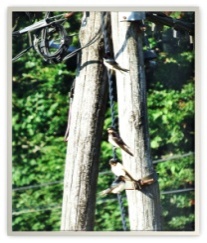 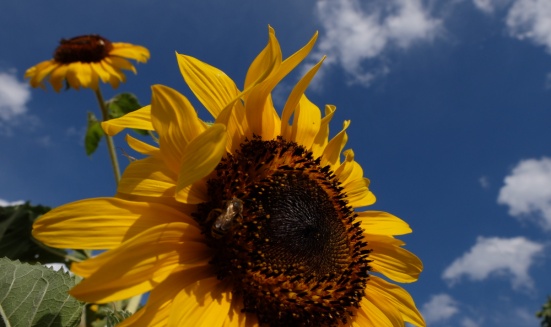 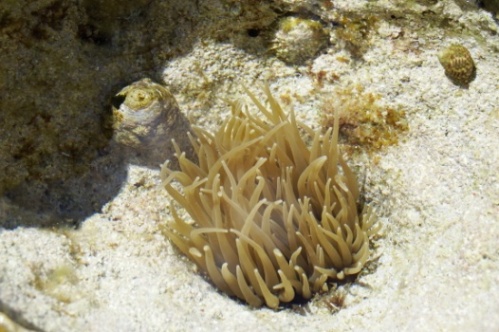 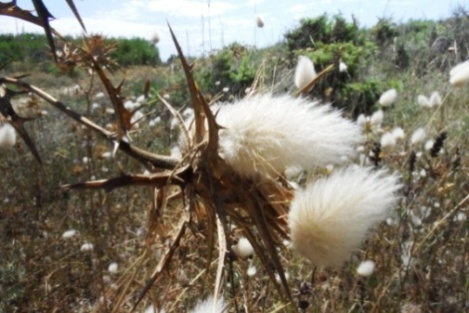 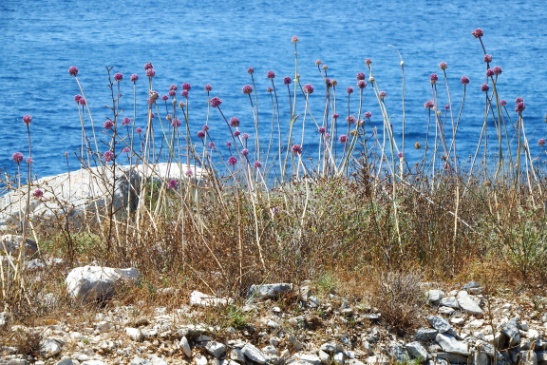 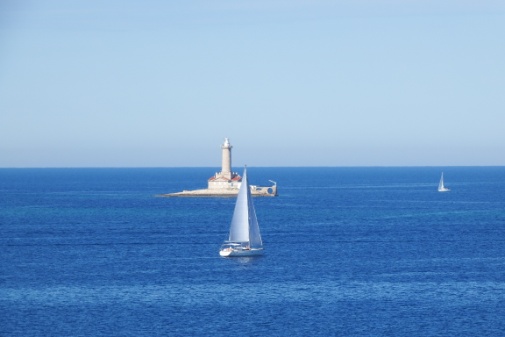     Jelsa, rujan 2016.SADRŽAJUVOD ………………………………………………………………………..			3		IZBORNA NASTAVA……………………………………………………...			4IZVANNASTAVNE AKTIVNOSTI ………………………………………			5SADRŽAJI KULTURNO – UMJETNIČKOG RADA …………………..			13IZVANŠKOLSKE AKTIVNOSTI ………………………………………...			38IZVANUČIONIČKA NASTAVA …………………………………………			39ŠKOLSKI PROJEKTI ……………………………………………………..			43DOPUNSKA NASTAVA …………………………………………………..			49DODATNA NASTAVA ……………………………………………………			52GRAĐANSKI ODGOJ …………………………………………………….			59Temeljem članka 28. Zakona o odgoju i obrazovanju u osnovnoj i srednjoj školi, Školski odbor na sjednici održanoj ______________ 2016., na prijedlog Učiteljskog vijeća     d o n o s iUVODŠkolski kurikulum temelji se na odrednicama Nacionalnog okvirnog kurikuluma koji je stupio na snagu u srpnju 2010.g. Nacionalni okvirni kurikulum predstavlja temeljni dokument koji određuje sve bitne sastavnice odgojno-obrazovnoga sustava od predškolske razine pa do završetka srednjoškolskoga odgoja i obrazovanja.	Potrebno je istaknuti da Nacionalni okvirni kurikulum pridonosi planiranju i organiziranju rada škola, uključujući donošenje školskoga kurikuluma. Odgojno-obrazovne vrijednosti, ciljevi, kompetencije i načela određene ovim dokumentom omogućuju razumijevanje osnovnoga smjera razvoja nacionalnoga kurikuluma i pružaju temeljne odrednice za usklađivanje planiranja razvoja i rada odgojno-obrazovnih ustanova.U školskoj teoriji i praksi kurikulum sadrži sve sadržaje, procese i aktivnosti koji imaju za cilj ostvarivanje ciljeva i zadataka obrazovanja na način da se promoviraju intelektualni, osobni, društveni i fizički razvoj djece/učenika. Uz službeni program, kurikulum sadrži i one aktivnosti i sadržaje koje možemo smatrati neformalnim, a predstavljaju svojevrsni specifikum škole, zaštitni znak njenog imidža.	Školskim kurikulumom utvrđen je dugoročni i kratkoročni plan i program rada škole kroz izbornu nastavu, izvannastavne i izvanškolske aktivnosti, te druge odgojno-obrazovne programe i projekte. Potrebno je naglasiti da se kurikulum donosi za jednu školsku godinu i podložan je promjenama i nadopunama u određenom dijelu aktivnosti.	Pri izradi školskog kurikuluma stavljen je naglasak na specifičnosti škole i sredine u kojoj škola djeluje. Središte i polazište rada na sadržajima školskog kurikuluma jesu potrebe i interesi naših učenika, roditelja i lokalne zajednice. U planiranju aktivnosti vodimo se načelima individualizma, nepristranosti i transdisciplinarnosti. Bitne pretpostavke ostvarivanju ciljeva postavljenih u kurikulumu su: postojanje stručne kompetencije učitelja, kvalitetna suradnja na relaciji roditelji – škola, podrška i pomoć lokalne zajednice.	Školski kurikulum je razrađen po odgojno – obrazovnim područjima. Dostupan je svim učenicima, roditeljima i ostalim zainteresiranim za rad i život naše škole.IZBORNA NASTAVAIzborna nastava pruža svakom pojedinom učeniku mogućnost izbora nastavnog predmeta iz ponuđenih odgojno – obrazovnih sadržaja u školi.  Svrha je izborne nastave omogućavanje učeniku da slobodno kreira odgojno –obrazovni proces na način da već usvojena znanja proširi ili, u području koje ga posebno zanima ili za što ima određenu sklonost, produbi.Sukladno zakonu o odgoju i osnovnom obrazovanju u osnovnoj i srednjoj školi, učenik izborni predmet koji odabere na početku školske godine mora polaziti do kraja iste. Jedina mogućnost odustajanja od izabranog predmeta izborne nastave je zahtjev i obrazloženje u pisanom obliku od strane roditelja učenika predan Učiteljskom vijeću na početku školske godine. U našoj školi učenici mogu odabrati izbornu nastavu iz slijedećih predmeta: strani jezici (talijanski jezik), informatika i vjeronauk.Izborna nastava iz stranih jezika organizirana je iz drugog stranog jezika:učenici 4.- 8.r. – izborna nastava iz talijanskog jezika.Nastava se izvodi sukladno Nastavnom planu i programu za osnovnu školu. Svaka skupina učenika ima po 2 sata tjedno.	Izbornom nastavom iz informatike obuhvaćeni su učenici 5.-8.  razreda. Nastava se realizira po  2 sata tjedno po skupini, također prema Nastavnom planu i programu za osnovnu školu.	Izborna nastava iz vjeronauka organizirana je za učenike 1. – 8. r. Svaka grupa ima po 2 sata tjedno nastave vjeronauka. Nastava se realizira prema Programu  katoličkog vjeronauka u osnovnoj školi.3. IZVANNASTAVNE AKTIVNOSTI SADRŽAJI KULTURNO – UMJETNIČKOG RADAa). Predmetna nastavab.)  Razredna nastava: učiteljica Jelena Kuček, PŠ Zastražišćec). Razredna nastava: učiteljice Eta Buratović i Marija Fredotović, PŠ Vrboska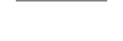 d). Razredna nastava: učiteljica Ivana Šimić, PŠ Sveta Nedjeljae.) Razredna nastava: učiteljice Jelka Zenčić , PŠ SvirčeUčiteljica Ivana Sanseovićf). Razredna nastava: učiteljica Katija Balić, OŠ Jelsa, 2. razredg). Razredna nastava: učiteljica Jele Bojanić, OŠ Jelsa, 3. razredh).  Razredna nastava: učiteljica Leonida Carić, OŠ Jelsa, 3. razredRazredna nastava: učiteljica Daniela Lučić, OŠ Jelsa, 1. razredj). Školska knjižnica5. IZVANŠKOLSKE AKTIVNOSTI6. IZVANUČIONIČKA NASTAVAIzvanučionička nastava je oblik nastave koji podrazumijeva realizaciju planiranih programskih sadržaja izvan škole. Cilj izvanučioničke nastave je učenje otkrivanjem u neposrednoj životnoj stvarnosti, a time se kod učenika potiče radost otkrivanja, istraživanja i stvaranja i razvoj sposobnosti sudjelovanja kao aktivni član tima, te utječe na stvaranje kvalitetnih odnosa unutar odgojno – obrazovne skupine.PLANIRANI SADRŽAJI I AKTIVNOSTI7. ŠKOLSKI PROJEKTI8. DOPUNSKANASTAVA 9. DODATNA NASTAVA 10. GRAĐANSKI ODGOJ I OBRAZOVANJENapomena: Fotografije korištene na naslovnici Kurikuluma  autorsko su pravo učiteljice tehničke kulture i učenika koji pohađaju fotogrupu u našoj školi.U Jelsi, _____________2016.g.Predsjednik Školskog odbora:										Ravnateljica škole:Ante Visković													Tanja ĆurinCILJ AKTIVNOSTICILJ AKTIVNOSTICILJ AKTIVNOSTINOSITELJINOSITELJINAČIN REALIZACIJENAČIN REALIZACIJENAČIN REALIZACIJETROŠKOVNIKNAČIN VREDNOVANJANAČIN KORIŠTENJANaziv aktivnosti: RUKOMET (dječaci)Naziv aktivnosti: RUKOMET (dječaci)Naziv aktivnosti: RUKOMET (dječaci)Naziv aktivnosti: RUKOMET (dječaci)Naziv aktivnosti: RUKOMET (dječaci)Naziv aktivnosti: RUKOMET (dječaci)Naziv aktivnosti: RUKOMET (dječaci)Naziv aktivnosti: RUKOMET (dječaci)Naziv aktivnosti: RUKOMET (dječaci)VREMENIK: tjedno 2 sataVREMENIK: tjedno 2 sataRazvoj zdrav. kulture, vještine sudjelovanja kao dio tima. Poticanje zdravog načina provođenja slobodnog vremenaRazvoj zdrav. kulture, vještine sudjelovanja kao dio tima. Poticanje zdravog načina provođenja slobodnog vremenaJosip BartulovićJosip BartulovićJosip BartulovićŠportski susreti i natjecanjaŠportski susreti i natjecanjaŠportski susreti i natjecanjaTroškovi prijevoza uč. do smotre, izložbe ili natjecanjaPostignuti rezultati na smotrama i natjecanjimaRazvijena spretnost, koordinacija pokreta, timski radNaziv aktivnosti: RUKOMET (djevojčice)Naziv aktivnosti: RUKOMET (djevojčice)Naziv aktivnosti: RUKOMET (djevojčice)Naziv aktivnosti: RUKOMET (djevojčice)Naziv aktivnosti: RUKOMET (djevojčice)Naziv aktivnosti: RUKOMET (djevojčice)Naziv aktivnosti: RUKOMET (djevojčice)Naziv aktivnosti: RUKOMET (djevojčice)Naziv aktivnosti: RUKOMET (djevojčice)VREMENIK: tjedno 2 sataVREMENIK: tjedno 2 sataRazvoj zdrav. kulture, vještine sudjelovanja kao dio tima. Poticanje zdravog načina provođenja slobodnog vremenaRazvoj zdrav. kulture, vještine sudjelovanja kao dio tima. Poticanje zdravog načina provođenja slobodnog vremenaJosip BartulovićJosip BartulovićŠportski susreti i natjecanjaŠportski susreti i natjecanjaTroškovi prijevoza uč. do smotre, izložbe ili natjecanjaTroškovi prijevoza uč. do smotre, izložbe ili natjecanjaTroškovi prijevoza uč. do smotre, izložbe ili natjecanjaPostignuti rezultati na smotrama i natjecanjimaRazvijena spretnost, koordinacija pokreta, timski radNaziv aktivnosti: PJEVAČKI ZBORNaziv aktivnosti: PJEVAČKI ZBORNaziv aktivnosti: PJEVAČKI ZBORNaziv aktivnosti: PJEVAČKI ZBORNaziv aktivnosti: PJEVAČKI ZBORNaziv aktivnosti: PJEVAČKI ZBORNaziv aktivnosti: PJEVAČKI ZBORNaziv aktivnosti: PJEVAČKI ZBORNaziv aktivnosti: PJEVAČKI ZBORVREMENIK: tjedno 2 sataVREMENIK: tjedno 2 sataUpoznavanje, razvijanje i njegovanje pjevačke kulture kod učenika,Razvijanje i njegovanje vještine izvođenja skupnih vokalnih izvedbi i izražajnog pjevanja, Razvijanje i njegovanje sepcifičnosti pjevačke suradnjeUpoznavanje, razvijanje i njegovanje pjevačke kulture kod učenika,Razvijanje i njegovanje vještine izvođenja skupnih vokalnih izvedbi i izražajnog pjevanja, Razvijanje i njegovanje sepcifičnosti pjevačke suradnjeAna Miljak i učenici IV.-VII.r matične škole (plan. broj uč. 30-50)Ana Miljak i učenici IV.-VII.r matične škole (plan. broj uč. 30-50)Ana Miljak i učenici IV.-VII.r matične škole (plan. broj uč. 30-50)Izvedbe i njihova priprema u jednoj skupini (po potrebi rada i u njenim djelovima), sa solistima ili bez, samostalno ili u suradnji s dr. pjevačkim skupinama,a capella ili uz pratnjuIzvedbe i njihova priprema u jednoj skupini (po potrebi rada i u njenim djelovima), sa solistima ili bez, samostalno ili u suradnji s dr. pjevačkim skupinama,a capella ili uz pratnjuIzvedbe i njihova priprema u jednoj skupini (po potrebi rada i u njenim djelovima), sa solistima ili bez, samostalno ili u suradnji s dr. pjevačkim skupinama,a capella ili uz pratnjuTroškovi prijevoza uč. do dogovorenog mjesta izvedbe, fotokopiranje priređenog notnog materijala, fascikli Korektnost izvedbi hrvatskih i inozenmnih umjetničkih, tradicijskih i/ili popularnih skladbi priređenih za dječji zbor, Nastupi u okviru javne djelatnosti Škole, priredbi i sl. prigoda izvođenja pred publikom; Naziv aktivnosti: Likovna grupa Naziv aktivnosti: Likovna grupa Naziv aktivnosti: Likovna grupa Naziv aktivnosti: Likovna grupa Naziv aktivnosti: Likovna grupa Naziv aktivnosti: Likovna grupa Naziv aktivnosti: Likovna grupa Naziv aktivnosti: Likovna grupa Naziv aktivnosti: Likovna grupa VREMENIK: tjedno 1 satVREMENIK: tjedno 1 satOmogućiti uč. izražavanje likovne pismenosti.Razvijanje sklonosti i interesa za likovno stvaralaštvo.Daniela LučićUčenici I. razreda i roditelji NAPOMENA:Suradnja s akademskim slikarom Vuk JevremovićDaniela LučićUčenici I. razreda i roditelji NAPOMENA:Suradnja s akademskim slikarom Vuk JevremovićDaniela LučićUčenici I. razreda i roditelji NAPOMENA:Suradnja s akademskim slikarom Vuk JevremovićDaniela LučićUčenici I. razreda i roditelji NAPOMENA:Suradnja s akademskim slikarom Vuk JevremovićLikovni uradci različitih tehnikaLikovni uradci različitih tehnikaMaterijal za izradu plakata i panoa (cca 300 kn).Materijal za izradu plakata i panoa (cca 300 kn).Izložbe radova i panoaOslikavanje školskih hodnikaEstetsko uređenje školeNaziv aktivnosti: Mali ekolozi Naziv aktivnosti: Mali ekolozi Naziv aktivnosti: Mali ekolozi Naziv aktivnosti: Mali ekolozi Naziv aktivnosti: Mali ekolozi Naziv aktivnosti: Mali ekolozi Naziv aktivnosti: Mali ekolozi Naziv aktivnosti: Mali ekolozi Naziv aktivnosti: Mali ekolozi VREMENIK: tjedno 1 satVREMENIK: tjedno 1 satRazvijati osjetljivost za očuvanje okoliša, obilježavati ekološki značajne dane u godiniKatija BalićUčenici II.  razredaKatija BalićUčenici II.  razredaKatija BalićUčenici II.  razredaEdukativni rad, izrada eko plakata Edukativni rad, izrada eko plakata Potrošni materijalPotrošni materijalPotrošni materijalNaziv aktivnosti: MJEŠOVITA GRUPA PODRUČNIH ŠKOLANaziv aktivnosti: MJEŠOVITA GRUPA PODRUČNIH ŠKOLANaziv aktivnosti: MJEŠOVITA GRUPA PODRUČNIH ŠKOLANaziv aktivnosti: MJEŠOVITA GRUPA PODRUČNIH ŠKOLANaziv aktivnosti: MJEŠOVITA GRUPA PODRUČNIH ŠKOLANaziv aktivnosti: MJEŠOVITA GRUPA PODRUČNIH ŠKOLANaziv aktivnosti: MJEŠOVITA GRUPA PODRUČNIH ŠKOLANaziv aktivnosti: MJEŠOVITA GRUPA PODRUČNIH ŠKOLANaziv aktivnosti: MJEŠOVITA GRUPA PODRUČNIH ŠKOLAVREMENIK: tjedno 1 satVREMENIK: tjedno 1 satRazvijanje vještina i sposobnosti usmenog izražavanja, vježbanje intonacije glasa, razvijanje ljubavi prema poeziji i hrvatskom jeziku Omogućiti uč. izražavanje likovne pismenosti.Razvijanje sklonosti i interesa za likovno stvaralaštvoRazvijanje glazb. kulture kod uč., njegovanje sposobnosti izvođenja vokalnih izvedbi i izražajno pjevanje.Razvijanje vještina i sposobnosti usmenog izražavanja, vježbanje intonacije glasa, razvijanje ljubavi prema poeziji i hrvatskom jeziku Omogućiti uč. izražavanje likovne pismenosti.Razvijanje sklonosti i interesa za likovno stvaralaštvoRazvijanje glazb. kulture kod uč., njegovanje sposobnosti izvođenja vokalnih izvedbi i izražajno pjevanje.Jelena KučekEta BuratovićMarija FredotovićIvana Šimići učenici od I.-IV rJelena KučekEta BuratovićMarija FredotovićIvana Šimići učenici od I.-IV rLikovni uradci različitih tehnikaUvježbavanje dramskih djela, učenje stihova napamet, čitanje i govorenjeZborno pjevanjeLikovni uradci različitih tehnikaUvježbavanje dramskih djela, učenje stihova napamet, čitanje i govorenjeZborno pjevanjeMaterijal za likovnu izvedbu(cca 2000kn)Materijal za likovnu izvedbu(cca 2000kn)Materijal za likovnu izvedbu(cca 2000kn)Izložbe likovnih radovaUređenje šk. interijera, razvijanje smisla za estetikuNaziv aktivnosti: MLADI KNJIŽNIČARINaziv aktivnosti: MLADI KNJIŽNIČARINaziv aktivnosti: MLADI KNJIŽNIČARINaziv aktivnosti: MLADI KNJIŽNIČARINaziv aktivnosti: MLADI KNJIŽNIČARIVREMENIK: tjedno 1 satVREMENIK: tjedno 1 satVREMENIK: tjedno 1 satRazvijanje sklonosti i interesa za čitanje knjiga, zadužiti i razdužiti učenike, vraćanje knjiga na police, pomagati knjižničarki u radu knjižnice.Dinka RačićPregledavanje i ulaganje knjiga, obrada novih knjiga, izrada tematskih plakata i izložbi,izrada članskih iskaznica za učenike.Potrošni materijali za rad cca 500 knIzložbe radova, izlaganjaIzložbe radova, izlaganjaPromocija knjižnice i rada u njojNaziv aktivnosti: PROMETNA KULTURA – izvannastavna aktivnost, 1 sat tjedno                                        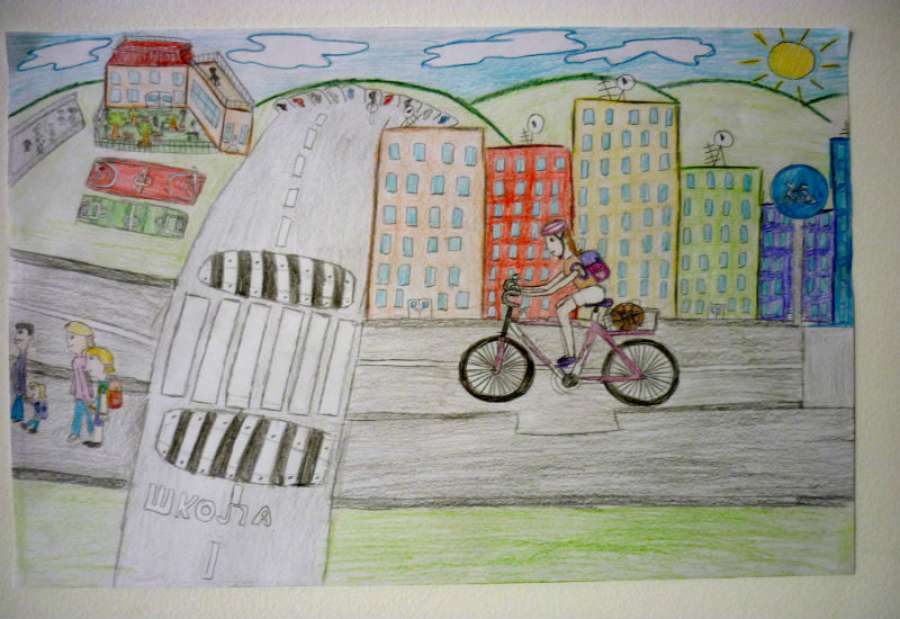 Naziv aktivnosti: PROMETNA KULTURA – izvannastavna aktivnost, 1 sat tjedno                                        Naziv aktivnosti: PROMETNA KULTURA – izvannastavna aktivnost, 1 sat tjedno                                        Naziv aktivnosti: PROMETNA KULTURA – izvannastavna aktivnost, 1 sat tjedno                                        Naziv aktivnosti: PROMETNA KULTURA – izvannastavna aktivnost, 1 sat tjedno                                        Naziv aktivnosti: PROMETNA KULTURA – izvannastavna aktivnost, 1 sat tjedno                                        Naziv aktivnosti: PROMETNA KULTURA – izvannastavna aktivnost, 1 sat tjedno                                        Naziv aktivnosti: PROMETNA KULTURA – izvannastavna aktivnost, 1 sat tjedno                                        Naziv aktivnosti: PROMETNA KULTURA – izvannastavna aktivnost, 1 sat tjedno                                        Naziv aktivnosti: PROMETNA KULTURA – izvannastavna aktivnost, 1 sat tjedno                                        Naziv aktivnosti: PROMETNA KULTURA – izvannastavna aktivnost, 1 sat tjedno                                        Naziv aktivnosti: PROMETNA KULTURA – izvannastavna aktivnost, 1 sat tjedno                                        Razvijati interes učenika za usvajanje i primjenu pravila ponašanja u prometu, briga o sebi i drugim sudionicima u prometu. Uključivanje učenika u prometnu preventivu.Razvijati interes učenika za usvajanje i primjenu pravila ponašanja u prometu, briga o sebi i drugim sudionicima u prometu. Uključivanje učenika u prometnu preventivu.Katija Barbić, voditelj učeniciIzvannastavna aktivnost za učenike IV. i V., .razreda-u učionici rješavanjem različitih prometnih situacija -korištenje web aplikacije „Prometna učilica“ -vježbe na  poligonu Izvannastavna aktivnost za učenike IV. i V., .razreda-u učionici rješavanjem različitih prometnih situacija -korištenje web aplikacije „Prometna učilica“ -vježbe na  poligonu Školska godina 2016./2017.Troškovi potrošnog materijala i odlaska učenika na natjecanje   1500 knTroškovi potrošnog materijala i odlaska učenika na natjecanje   1500 knOpisno praćenje napredovanja učenika, stimulativna ocjena u okviru nastavnog predmeta TK.Testiranje znanja na testu i vožnja bicikla na poligonu spretnosti; ukoliko zadovolje kriterije dobivaju potvrdu za vožnju bicikla. Učenici sudjeluju na raznim razinama natjecanja ( školsko,  županijsko i državno- „Sigurno u prometu)Opisno praćenje napredovanja učenika, stimulativna ocjena u okviru nastavnog predmeta TK.Testiranje znanja na testu i vožnja bicikla na poligonu spretnosti; ukoliko zadovolje kriterije dobivaju potvrdu za vožnju bicikla. Učenici sudjeluju na raznim razinama natjecanja ( školsko,  županijsko i državno- „Sigurno u prometu)Opisno praćenje napredovanja učenika, stimulativna ocjena u okviru nastavnog predmeta TK.Testiranje znanja na testu i vožnja bicikla na poligonu spretnosti; ukoliko zadovolje kriterije dobivaju potvrdu za vožnju bicikla. Učenici sudjeluju na raznim razinama natjecanja ( školsko,  županijsko i državno- „Sigurno u prometu) Naziv  aktivnosti: Sigurno u školu s HAK-om 2016                                                                                                                                                                             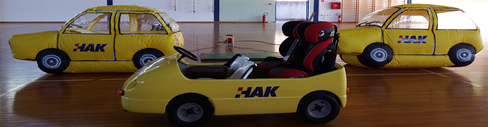  Naziv  aktivnosti: Sigurno u školu s HAK-om 2016                                                                                                                                                                              Naziv  aktivnosti: Sigurno u školu s HAK-om 2016                                                                                                                                                                              Naziv  aktivnosti: Sigurno u školu s HAK-om 2016                                                                                                                                                                              Naziv  aktivnosti: Sigurno u školu s HAK-om 2016                                                                                                                                                                              Naziv  aktivnosti: Sigurno u školu s HAK-om 2016                                                                                                                                                                              Naziv  aktivnosti: Sigurno u školu s HAK-om 2016                                                                                                                                                                              Naziv  aktivnosti: Sigurno u školu s HAK-om 2016                                                                                                                                                                              Naziv  aktivnosti: Sigurno u školu s HAK-om 2016                                                                                                                                                                              Naziv  aktivnosti: Sigurno u školu s HAK-om 2016                                                                                                                                                                              Naziv  aktivnosti: Sigurno u školu s HAK-om 2016                                                                                                                                                                              Naziv  aktivnosti: Sigurno u školu s HAK-om 2016                                                                                                                                                                             Podizanje svijesti za odgovorno i sigurno sudjelovanje u prometu koje su dio događanja vezanih za podizanje razine cestovne sigurnosti.Usvajanje praktičnih informacija, spoznaja i znanja o sigurnom načinu ponašanja u prometu bilo u svojstvu pješaka ili suputnika u automobilu kako bi se smanjio broj nesreća, a time i smrtnost kao njihova posljedica.Usvajanje praktičnih informacija, spoznaja i znanja o sigurnom načinu ponašanja u prometu bilo u svojstvu pješaka ili suputnika u automobilu kako bi se smanjio broj nesreća, a time i smrtnost kao njihova posljedica.Usvajanje praktičnih informacija, spoznaja i znanja o sigurnom načinu ponašanja u prometu bilo u svojstvu pješaka ili suputnika u automobilu kako bi se smanjio broj nesreća, a time i smrtnost kao njihova posljedica.Katija Barbić, učiteljica tehničke kultureučenici  i učiteljica 1. razreda,vanjski suradnici(AK Hvar, PP Hvar)Katija Barbić, učiteljica tehničke kultureučenici  i učiteljica 1. razreda,vanjski suradnici(AK Hvar, PP Hvar)Katija Barbić, učiteljica tehničke kultureučenici  i učiteljica 1. razreda,vanjski suradnici(AK Hvar, PP Hvar)Radionica u školskoj dvorani Pelinje u Jelsi. Sudionici će kroz rad, igru, osobno iskustvo – pokazivanje i vježbanje usvojiti poželjna ponašanja kako bi sigurno sudjelovali u prometu.  Tajnik AK Hvar sudionicima će uručiti prigodne poklone.Radionica u školskoj dvorani Pelinje u Jelsi. Sudionici će kroz rad, igru, osobno iskustvo – pokazivanje i vježbanje usvojiti poželjna ponašanja kako bi sigurno sudjelovali u prometu.  Tajnik AK Hvar sudionicima će uručiti prigodne poklone.Trošak izrade plakata i fotografijaPohvala uspješnima, izrada plakataPohvala uspješnima, izrada plakataNaziv aktivnosti: NOVINARSKA EKO-GRUPANaziv aktivnosti: NOVINARSKA EKO-GRUPANaziv aktivnosti: NOVINARSKA EKO-GRUPANaziv aktivnosti: NOVINARSKA EKO-GRUPAVREMENIK: tijekom nastavne godine, tjedno 1 satVREMENIK: tijekom nastavne godine, tjedno 1 satObilježiti važne ekološki značajne datume i izvještavati o radu eko-školeMarlena Carić i grupa učenika viših razredaObilježavati eko-datume, donošenje eko-izvješća, izrada eko-panoa i prezentacija, praćenje i izvještavanje o eko-kvizuMaterijal za izradu plakata, panoa, troškovi izrade fotografija oko 1000knPrezentacija kroz eko-izvješć, plakate i panoePismeno izvještavanje učenika o radu eko škole, poticanje timskog radaNaziv aktivnosti: GRUPA ZA VIZUALNI IDENTITET ŠKOLENaziv aktivnosti: GRUPA ZA VIZUALNI IDENTITET ŠKOLENaziv aktivnosti: GRUPA ZA VIZUALNI IDENTITET ŠKOLENaziv aktivnosti: GRUPA ZA VIZUALNI IDENTITET ŠKOLEVREMENIK: tijekom nastavne godine, tjedno 2 sataVREMENIK: tijekom nastavne godine, tjedno 2 sataPridonijeti razumijevanju kulturnih i društvenih okruženja Razvijanje svijesti o vrijednosti vlastitog mišljenja i o potrebi uvažavanja tuđeg mišljenjaPromicanje osjećaja za lijepo i za duhovnu dimenziju postojanjaRazvijanje sposobnosti za društveni angažman te za neposredno i odgovorno sudjelovanje u društvuRazvijati osjetljivost na području likovne stvarnosti, očuvanja okoliša i kulturne baštineŽeljana Slaviček, učenici 4.-8.Grupni i individualni radIzrada panoa prema potrebama školsakog kalendara i školskih aktivnosti. Uređenje dvorane i izrada pozornice za Dane kruha, Božić, Valentinovo, Uskrs, Dan planeta zemlje, Dan voda i Dan škole2000 knSustavno praćenje i bilježenje uč. Postignuća i uspjeha, interesa i motivacije te sposobnosti u ostvarivanju dodatnih sadržaja Prezentacija kroz plakate, panoe,uređenje školskog okoliša i školskih hodnika.Naziv aktivnosti: MLADI POVJESNIČARI - Projekt: FAROS-STARI GRAD 2400. godinaNaziv aktivnosti: MLADI POVJESNIČARI - Projekt: FAROS-STARI GRAD 2400. godinaNaziv aktivnosti: MLADI POVJESNIČARI - Projekt: FAROS-STARI GRAD 2400. godinaNaziv aktivnosti: MLADI POVJESNIČARI - Projekt: FAROS-STARI GRAD 2400. godinaVREMENIK: 1 sat tjednoVREMENIK: 1 sat tjednoVREMENIK: 1 sat tjednoProdubljivanje i proširivanje znanja i sposobnosti učenika na području povijesti i kultureOsposobljavanje učenika za primjenu praktičnih znanja Vinko Tarbušković , voditeljKatija BarbićAnte ViskovićIvana Belić MustapićBriseida Udovičić, suradniciI grupa: Jedna skupina učenika će pripremati tekst iz povijesnih izvora, na temu osnutak Farosa 385./384. G.pr. Krista. Poslije toga slijedi priprema grupe za igrokaz. To se odnosi na izradu kostima, raspoređivanje uloga i pripremu igrokaza za izvedbu. Igrokaz u trajanju 20 min. do pola sata održao bi se za dan škole i bio bi otvoren za javnost.II grupa: U suradnji s Hrvatskim fotosavezom djecu bi se naučilo rukovanju fotoaparatom i tehnikama fotografiranja. Zatim bi se grupa uputila privatnim brodom po lokacijama vezanim uz trodnevno putovanje iz Ribanja i ribarskog prigovaranja, Petra Hektorovića. Fotografiralo bi se lokacije koje je pjesnik opisao na svom trodnevnom putovanju po Hvaru, Braču i Šolti. Kasnije bi se fotografije obradile, preslikale na patafix i organizirale izložbe u Stari Grad, Vrbosku i Jelsu.cca 1000 kn  potrošni materijalNaziv aktivnosti: PRVA POMOĆNaziv aktivnosti: PRVA POMOĆNaziv aktivnosti: PRVA POMOĆNaziv aktivnosti: PRVA POMOĆNaziv aktivnosti: PRVA POMOĆNaziv aktivnosti: PRVA POMOĆVREMENIK: 1 sat tjednoVREMENIK: 1 sat tjednoVREMENIK: 1 sat tjednoVREMENIK: 1 sat tjednoVREMENIK: 1 sat tjednoUpoznavanje učenika s povijesti pokreta Crvenog križa, teorijom iz pve pomoći i praktičnog dijela Upoznavanje učenika s povijesti pokreta Crvenog križa, teorijom iz pve pomoći i praktičnog dijela Vinko Tarbušković i učenici VII. i VIII. razredaVinko Tarbušković i učenici VII. i VIII. razredaPrimiti saznanja o povijesti pokreta Crvenog križa i teoretski dio Prve pomoćiPraktični dio u suradnji s liječnikom ili medicinskom sestrom.-----Postignuti rezultati na smotrama i natjecanjimaPostignuti rezultati na smotrama i natjecanjimaPostignuti rezultati na smotrama i natjecanjimaDRAMSKA GRUPA MATIČNE ŠKOLEDRAMSKA GRUPA MATIČNE ŠKOLEDRAMSKA GRUPA MATIČNE ŠKOLEDRAMSKA GRUPA MATIČNE ŠKOLEDRAMSKA GRUPA MATIČNE ŠKOLEDRAMSKA GRUPA MATIČNE ŠKOLEDRAMSKA GRUPA MATIČNE ŠKOLEDRAMSKA GRUPA MATIČNE ŠKOLEDRAMSKA GRUPA MATIČNE ŠKOLEDRAMSKA GRUPA MATIČNE ŠKOLErazvijanje vještina i sposobnosti usmenog izražavanjavježbanje intonacije glasarazvijanje dječje mašterazvijanje vještina improvizacijeupoznavanje s osnovama glumeupoznavanje s tehničkom realizacijom scenske izvedberazvijanje ljubavi prema glumi i kazališnoj umjetnosti u općem smisluLjiljana PlenkovićLjiljana Plenkovićiščitavanje tekstovavježbavanje i izvođenje dramskih djelaglasovne i tjelesne vježbevježbe disanja i koncentracijeizrada scenografijescenski nastup postavljanje svjetlosnih i tonskih efekataizrada kostimaiščitavanje tekstovavježbavanje i izvođenje dramskih djelaglasovne i tjelesne vježbevježbe disanja i koncentracijeizrada scenografijescenski nastup postavljanje svjetlosnih i tonskih efekataizrada kostimauspješnost mogućih nastupaeventualni mogući postignuti rezultati na smotrama i natjecanjimauspješnost mogućih nastupaeventualni mogući postignuti rezultati na smotrama i natjecanjimastečeno znanje o osnovama kazališne umjetnosti općenitostečeno znanje o izradi kazališnog djela i postavljanju istog na scenustečeno znanje o osnovama kazališne umjetnosti općenitostečeno znanje o izradi kazališnog djela i postavljanju istog na scenuNADNEVAKNADNEVAKNAZIVNAZIVNOSITELJI AKTIVNOSTINOSITELJI AKTIVNOSTINAČIN REALIZACIJENAČIN REALIZACIJE15-21. rujan 2016.15-21. rujan 2016.TJEDAN BORBE PROTIV TUBERKULOZETJEDAN BORBE PROTIV TUBERKULOZEBožana Caktaš, Lana Damjanić i učenici 7. r.Božana Caktaš, Lana Damjanić i učenici 7. r.Izrada plakata, nadovezivanje na nastavnu jedinicuIzrada plakata, nadovezivanje na nastavnu jedinicu18. listopada 2016.18. listopada 2016.DANI ZAHVALNOSTI ZA PLODOVE ZEMLJE- DANI ZAHVALNOSTI ZA PLODOVE ZEMLJE- Ljiljana Stančić, vjeroučiteljicaŽeljana SlavičekRazrednici I. –VIII. r. sa svojim učenicimaUčiteljice i učenici Ljiljana Stančić, vjeroučiteljicaŽeljana SlavičekRazrednici I. –VIII. r. sa svojim učenicimaUčiteljice i učenici Zidne novine, likovne izložbeUređenje razrednih panoaKulturni program, blagoslov kruhaPosjet siromašnim obiteljimaZidne novine, likovne izložbeUređenje razrednih panoaKulturni program, blagoslov kruhaPosjet siromašnim obiteljimaListopad 2016.Listopad 2016.AKCIJA SOLIDARNOST NA DJELUAKCIJA SOLIDARNOST NA DJELUUČENICI 8.-IH RAZREDAUČENICI 8.-IH RAZREDASukladno programu rada Crvrnog križa HvarSukladno programu rada Crvrnog križa Hvar15.11.-15.12.2016.15.11.-15.12.2016.MJESEC BORBE PROTIV OVISNOSTIMJESEC BORBE PROTIV OVISNOSTILana DamjanićSuradnici: Marlena Carić i Ana Miljak, učenici 8.-ih razreda  i roditeljiLana DamjanićSuradnici: Marlena Carić i Ana Miljak, učenici 8.-ih razreda  i roditeljiZidne novine Predavanja i radioniceProjekcija tematskih filmovaZidne novine Predavanja i radioniceProjekcija tematskih filmova29.11.2016.29.11.2016.SPORTSKI DANSPORTSKI DANSvi učenici i učiteljiceSvi učenici i učiteljiceSportske aktivnosti u dvoraniSportske aktivnosti u dvorani 19.12.2016. 19.12.2016.BOŽIĆBOŽIĆUčiteljice 1.-4.rLjiljana Plenković, Ivana Belić Mustapić, Marlena CarićSuradnici: Razrednici viših razreda Učiteljice 1.-4.rLjiljana Plenković, Ivana Belić Mustapić, Marlena CarićSuradnici: Razrednici viših razreda Prigodno uređenje školskog prostoraZidne novine, radionice, izložbeBožićna svečanostPrigodno uređenje školskog prostoraZidne novine, radionice, izložbeBožićna svečanostsiječanj– veljača  2017.siječanj– veljača  2017.ŠKOLSKI SUSRET LIDRANOŠKOLSKI SUSRET LIDRANOBriseida UdovičićIvana Belić MustapićDinka RačićUčiteljice od I. do IV. razreda Briseida UdovičićIvana Belić MustapićDinka RačićUčiteljice od I. do IV. razreda Literarno, dramsko i novinarsko stvaralaštvoLiterarno, dramsko i novinarsko stvaralaštvo28.2. 2017.28.2. 2017.KARNEVALKARNEVALSvi učitelji i svi učeniciSvi učitelji i svi učeniciKarnevalska povorkaPles pod maskamaKarnevalska povorkaPles pod maskamaSiječanj-ožujak 2017.Siječanj-ožujak 2017.STOP NASILJU U ŠKOLISTOP NASILJU U ŠKOLILana DamjanićSuradnici: Leonida Carić i učenici IV. razreda, Irma Bogdanić Cvrković i Ljiljana Plenković i učenici 7.a i 7.b razreda Lana DamjanićSuradnici: Leonida Carić i učenici IV. razreda, Irma Bogdanić Cvrković i Ljiljana Plenković i učenici 7.a i 7.b razreda Radionice o nenasilnom ponašanju, usvajanje pravila kulturnog ponašanja, uvažavanje različitosti, kontrola emocija, izrada panoa i letaka Radionice o nenasilnom ponašanju, usvajanje pravila kulturnog ponašanja, uvažavanje različitosti, kontrola emocija, izrada panoa i letaka Studeni 2016.Studeni 2016.PARLAONICAPARLAONICALana Damjanić, Dinka Račić, Marlena Carić, Ivana Belić MustapićLana Damjanić, Dinka Račić, Marlena Carić, Ivana Belić MustapićUčenici sedmog i osmog razredaTema parlaonice prema dogovoruUčenici sedmog i osmog razredaTema parlaonice prema dogovoru5.11. 2016.5.11. 2016.DAN DAROVITIH UČENIKADAN DAROVITIH UČENIKALana DamjanićLana DamjanićIzrada plakata i letka o darovitosti (mitovi i zablude, provođenje postupka, rad s darovitim učenicima u našoj školi)Izrada plakata i letka o darovitosti (mitovi i zablude, provođenje postupka, rad s darovitim učenicima u našoj školi)Ožujak-svibanj 2017.PROFESIONALNA ORIJENTACIJAPROFESIONALNA ORIJENTACIJALana DamjanićMarlena CarićAna MiljakDanijel BeserminjiUčenici 8.-ih razredaLana DamjanićMarlena CarićAna MiljakDanijel BeserminjiUčenici 8.-ih razredaAnketa o odabiru budućeg zanimanjaIzrada plakataRadionicePosjet Klesarskoj školi u PučišćimaFestival znanosti Anketa o odabiru budućeg zanimanjaIzrada plakataRadionicePosjet Klesarskoj školi u PučišćimaFestival znanosti Anketa o odabiru budućeg zanimanjaIzrada plakataRadionicePosjet Klesarskoj školi u PučišćimaFestival znanosti Anketa o odabiru budućeg zanimanjaIzrada plakataRadionicePosjet Klesarskoj školi u PučišćimaFestival znanosti Tijekom školske godineAKCIJE U SURADNJI S CRVENIM KRIŽEMAKCIJE U SURADNJI S CRVENIM KRIŽEMSvi učiteljiSvi učeniciSvi učiteljiSvi učeniciSudjelovanje u akcijama CK Hvar za pomoć djeci i obiteljima kojima je pomoć potrebna na razini otokaSudjelovanje u akcijama CK Hvar za pomoć djeci i obiteljima kojima je pomoć potrebna na razini otokaSudjelovanje u akcijama CK Hvar za pomoć djeci i obiteljima kojima je pomoć potrebna na razini otokaSudjelovanje u akcijama CK Hvar za pomoć djeci i obiteljima kojima je pomoć potrebna na razini otokaOd ožujka-svibnja 2017.NATJECANJE PRVE POMOĆINATJECANJE PRVE POMOĆIVinko Tarbušković i učenici 7. i 8. RazredaVinko Tarbušković i učenici 7. i 8. RazredaPriprema i sudjelovanje na natjecanjuPriprema i sudjelovanje na natjecanju22.4. 2017.DAN PLANETA ZEMLJEBožana Caktaš, Danijel Beserminji, učenici viših razredaZidne novineEko akcije31. 5. 2017.DAN ŠKOLE Svi učiteljiPrigodna svečanostRujan 2014. – lipanj 2015.AKCIJE U SKLOPU UČENIČKE ZADRUGE U OSNIVANJUŽeljana Slaviček, Ana Miljak, Katija Barbić Učenici i razrednici 1. Do 8. R.Vanjski suradnici: Jelkom, Turistička zajednica, Gradska knjižnica Jelsa, Školski odbor,  Vijeće roditeljaUređenje školskog okolišaRadovi okopavanja i zalijevanjaSadnja bilja prema kalendaru sadnjeBriga o izgledu i čistoćiIzrade mozaikaIzrade kompostaTijekom šk. godineEKO ŠKOLASvi učitelji Briga o ekološkoj zaštiti učenika i uređenju školskog prostoraNADNEVAKNAZIVNOSITELJI AKTIVNOSTINAČIN REALIZACIIJE23. rujnaPrvi dan jeseniUčiteljica i učenici PŠ ZastražišćeIntegrirani nastavni danIndividualni radGrupni radPraktični radTerenska nastava14. listopadaSvjetski dan pješačenja (15. 10.)Učiteljica i učenici PŠ ZastražišćeTerenska nastavaŠetnja prirodom postojećim planinarskim stazama20. listopadaDani zahvalnosti za plodove zemljeSvjetski dan jabukaUčiteljica i učenici PŠ ZastražišćeIntegrirani nastavni danIndividualni radGrupni radPraktični rad21. listopadaGrabske mliniceIzvanučionička nastavaUčiteljica i učenici PŠ ZastražišćeUčiteljice i učenici PŠ VrboskaIzlet u selo Grab i obilazak Grabskih mlinica28. listopadaSvjetski dan animiranog filmaUčiteljica i učenici PŠ ZastražišćeProjektni nastavni danIndividualni radPraktični rad14. studenogSvjetski dan ljubaznosti (13. 10.)Učiteljica i učenici PŠ ZastražišćeRadionice Individualni radGrupni rad28. studenogSportski danUčitelji i učenici OŠ Jelsa i područnih školaSudjelovanje u aktivnostima organiziranim od strane matične školeprosinacBožićna priredbaUčiteljica i učenici PŠ ZastražišćeOsmišljavanje, organizacija i realizacija prigodne priredbeIndividualni radGrupni radPraktični rad21. prosincaPrvi dan zimeUčiteljica i učenici PŠ ZastražišćeIntegrirani nastavni danIndividualni radGrupni radPraktični radTerenska nastava28. veljačeKarnevalUčiteljica i učenici PŠ ZastražišćeSudjelovanje u karnevalskoj povorciOd 21. do 23. ožujkaPrvi dan proljećaSvjetski dan voda i svjetski meteorološki danUčiteljica i učenici PŠ ZastražišćeIntegrirani nastavni daniIndividualni radGrupni radPraktični radTerenska nastavaIstraživačka nastavaTijekom školske godineMeđunarodni dan kazališta za djecu i mladeIzvanučionička nastavaUčiteljice i učenici od 1. do 4. razreda OŠ Jelsa i područnih školaIzlet u županijsko središte (Split)Razgledavanje kulturno – povijesnih znamenitostiOdlazak u kazališteTijekom travnja„Mislim zeleno“projektUčiteljica i učenici PŠ Zastražišće i PŠ VrboskaTerenska nastavaobilazak Botaničkog vrta „Katovnica“31. svibnjaDan školeUčitelji i učenici OŠ Jelsa i područnih školaSudjelovanje u aktivnostima organiziranim od strane matične školeTijekom školske godineAkcije u suradnji s Crvenim križemUčiteljica i učenici PŠ ZastražišćeSudjelovanje u akcijama CK Hvar za pomoć djeci i obiteljima kojima je pomoć potrebna na razini otokaTijekom školske godineUdruga „Trim“Učiteljica i učenici PŠ Zastražišće i PŠ VrboskaSudjelovanje u projektima i radionicama koje organizira i priprema udruga „Trim“Tijekom školske godineMeđunarodni dan dječje knjigeSuradnja s knjižničarkomUčiteljice i učenici od 1. do 4. razredaOŠ Jelsa i područnih školaPosjet Gradskoj knjižnici JelsaTijekom školske godineMuzej općine JelsaRanč VrboskaFestival znanosti SplitUčiteljice i učenici od 1. do 4. razredaOŠ Jelsa i područnih školaTerenska nastavaTijekom svibnja ili lipnjaŠkola u prirodiUčiteljice i učenici 4. razredaIzvanučionička nastava Izvannastavne aktivnostiNADNEVAKNADNEVAKNAZIVNOSITELJI AKTIVNOSTINOSITELJI AKTIVNOSTINAČIN REALIZACIJE17.- 21. listopada17.- 21. listopadaDani zahvalnosti za plodove zemlje OSNOVNA ŠKOLA JELSA 1 Jelsa 161 Jelsa, rujan 2015. 21465 JELSA Tel. 021/761-030 Fax.021/717-172 e-mail: osjelsa@osjelsa.t-cloud.hr KLASA: 602 – 02/15– 02/206 URBROJ: 2128 – 27 – 02/15 Školski kurikulum 2 SADRŽAJ 1. UVOD ……………………………………………………………………….. 3 2. IZBORNA NASTAVA……………………………………………………... 4 3. IZVANNASTAVNE AKTIVNOSTI ……………………………………… 6 4. SADRŽAJI KULTURNO – UMJETNIČKOG RADA ………………….. 13 5. IZVANŠKOLSKE AKTIVNOSTI ………………………………………... 35 6. IZVANUČIONIČKA NASTAVA ………………………………………… 36 7. ŠKOLSKI PROJEKTI …………………………………………………….. 37 8. DOPUNSKA NASTAVA ………………………………………………….. 48 9. DODATNA NASTAVA …………………………………………………… 52 10. GRAĐANSKI ODGOJ ……………………………………………………. 56 Školski kurikulum 3 Temeljem članka 28. Zakona o odgoju i obrazovanju u osnovnoj i srednjoj školi, Školski odbor na sjednici održanoj ______________ 2015., na prijedlog Učiteljskog vijeća d o n o s i 1. UVOD Školski kurikulum temelji se na odrednicama Nacionalnog okvirnog kurikuluma koji je stupio na snagu u srpnju 2010.g. Nacionalni okvirni kurikulum predstavlja temeljni dokument koji određuje sve bitne sastavnice odgojno-obrazovnoga sustava od predškolske razine pa do završetka srednjoškolskoga odgoja i obrazovanja. Potrebno je istaknuti da Nacionalni okvirni kurikulum pridonosi planiranju i organiziranju rada škola, uključujući donošenje školskoga kurikuluma. Odgojno-obrazovne vrijednosti, ciljevi, kompetencije i načela određene ovim dokumentom omogućuju razumijevanje osnovnoga smjera razvoja nacionalnoga kurikuluma i pružaju temeljne odrednice za usklađivanje planiranja razvoja i rada odgojno-obrazovnih ustanova. U školskoj teoriji i praksi kurikulum sadrži sve sadržaje, procese i aktivnosti koji imaju za cilj ostvarivanje ciljeva i zadataka obrazovanja na način da se promoviraju intelektualni, osobni, društveni i fizički razvoj djece/učenika. Uz službeni program, kurikulum sadrži i one aktivnosti i sadržaje koje možemo smatrati neformalnim, a predstavljaju svojevrsni specifikum škole, zaštitni znak njenog imidža. Školskim kurikulumom utvrđen je dugoročni i kratkoročni plan i program rada škole kroz izbornu nastavu, izvannastavne i izvanškolske aktivnosti, te druge odgojno-obrazovne programe i projekte. Potrebno je naglasiti da se kurikulum donosi za jednu školsku godinu i podložan je promjenama i nadopunama u određenom dijelu aktivnosti. Pri izradi školskog kurikuluma stavljen je naglasak na specifičnosti škole i sredine u kojoj škola djeluje. Središte i polazište rada na sadržajima školskog kurikuluma jesu potrebe i interesi naših učenika, roditelja i lokalne zajednice. U planiranju aktivnosti vodimo se načelima Školski kurikulum 4 individualizma, nepristranosti i transdisciplinarnosti. Bitne pretpostavke ostvarivanju ciljeva postavljenih u kurikulumu su: postojanje stručne kompetencije učitelja, kvalitetna suradnja na relaciji roditelji – škola, podrška i pomoć lokalne zajednice. Školski kurikulum je razrađen po odgojno – obrazovnim područjima. Dostupan je svim učenicima, roditeljima i ostalim zainteresiranim za rad i život naše škole. 2. IZBORNA NASTAVA Izborna nastava pruža svakom pojedinom učeniku mogućnost izbora nastavnog predmeta iz ponuđenih odgojno – obrazovnih sadržaja u školi. Svrha je izborne nastave omogućavanje učeniku da slobodno kreira odgojno –obrazovni proces na način da već usvojena znanja proširi ili, u području koje ga posebno zanima ili za što ima određenu sklonost, produbi. Sukladno zakonu o odgoju i osnovnom obrazovanju u osnovnoj i srednjoj školi, učenik izborni predmet koji odabere na početku školske godine mora polaziti do kraja iste. Jedina mogućnost odustajanja od izabranog predmeta izborne nastave je zahtjev i obrazloženje u pisanom obliku od strane roditelja učenika predan Učiteljskom vijeću na početku školske godine. U našoj školi učenici mogu odabrati izbornu nastavu iz slijedećih predmeta: strani jezici (talijanski jezik), informatika i vjeronauk. Izborna nastava iz stranih jezika organizirana je iz drugog stranog jezika: - učenici 4.- 8.r. – izborna nastava iz talijanskog jezika. Nastava se izvodi sukladno Nastavnom planu i programu za osnovnu školu. Svaka skupina učenika ima po 2 sata tjedno. Izbornom nastavom iz informatike obuhvaćeni su učenici 5.-8. razreda. Nastava se realizira po 2 sata tjedno po skupini, također prema Nastavnom planu i programu za osnovnu školu. Školski kurikulum 5 Izborna nastava iz vjeronauka organizirana je za učenike 1. – 8. r. Svaka grupa ima po 2 sata tjedno nastave vjeronauka. Nastava se realizira prema Programu katoličkog vjeronauka u osnovnoj školi. Školski kurikulum 6  učiteljice i učenici PŠ Vrboska učiteljice i učenici PŠ Vrboska   - individualni rad    - grupni rad    - praktični rad20. listopada20. listopada      Svjetski dan jabukatematski dan -učiteljice i učenici PŠ Vrboskaučiteljice i učenici PŠ Vrboska  -promatranjem, istraživanjem, kombiniranjem,    uočavanjem, pjevanjem, slikanjem,   crtanjem, igrom21. listopada21. listopada      Grabske mlinice-izvanučionička nastava-školski izletučiteljice i učenici PŠ Vrboskaučiteljice i učenici PŠ Vrboskaposjet Grabskih mlinica28. studenog28. studenog           Sportski danučiteljice i učenici PŠ Vrboskaučiteljice i učenici PŠ Vrboska-  sadržaji izabranih aktivnosti prilagođeni    su interesima učenika te prostornim      kapacitetima škole                         - sportska dvorana25.studenog – 22.prosinca25.studenog – 22.prosinca       20 dana dobroteprojekt -učiteljice i učenici PŠ Vrboskaučiteljice i učenici PŠ Vrboska-razredne aktivnosti koje će poslužiti razvijanju atmosfere Adventa unutar razredaprosinacprosinac       Božićna priredbaPŠ VrboskaPŠ Vrboska- timski rad - tematska priredba uz pjevanje, ples i glumu- suradnja s putujućim kazalištem6.- 10. veljače6.- 10. veljače         100. dan škole        - tematski dan -učiteljice i učenici PŠ Vrboskaučiteljice i učenici PŠ Vrboska- izraziti, verbalno i neverbalno, svoja razmišljanja, spoznaje i osjećaje (govor, pisanje, crtanje, slikanje, glumu itd.)28. veljače28. veljače              Karnevalučiteljice i učenici PŠ Vrboskaučiteljice i učenici PŠ Vrboskasudjelovanje u karnevalskoj povorci- sportska dvoranatijekom ožujka  ilitijekom godinetijekom ožujka  ilitijekom godineMeđunarodni dan kazališta za djecu i      mlade-izvanučionička nastava-učenici i učiteljice od 1.-4.učenici i učiteljice od 1.-4.-odlazak u kazalište -gledanje predstave- razgledavanje županijskog središta – Split -tijekom travnjatijekom travnja„Mislim zeleno“-projekt-učiteljice i učenici PŠ Vrboskaučiteljice i učenici PŠ Vrboska-terenska nastava –posjet Botaničkom vrtu „Katovnica“- individualni rad - grupni rad - praktični rad31. svibnja31. svibnjaDan školeučiteljice i učenici PŠ Vrboskaučiteljice i učenici PŠ Vrboska -sudjelovanje u aktivnostima organiziranim od     strane matične škole   14. lipnja   14. lipnja„Pokaži što znaš“   učenici PŠ Vrboska   učenici PŠ Vrboska   -individualni rad  - završna školska priredbatijekom školske godineAkcije u suradnji s Crvenim križemAkcije u suradnji s Crvenim križemučiteljice i učenici PŠ Vrboska-sudjelovanje u akcijama CK Hvar za pomoć djeci i obiteljima kojima je pomoć potrebna na razini otoka-sudjelovanje u akcijama CK Hvar za pomoć djeci i obiteljima kojima je pomoć potrebna na razini otokatijekom školske godineUdruga „Trim“Udruga „Trim“učiteljice i učenici PŠ Vrboskasudjelovanje u projektima i radionicama koje organizira i priprema udruga „Trim“sudjelovanje u projektima i radionicama koje organizira i priprema udruga „Trim“tijekom       školske godineMeđunarodni dan dječje knjige (u suradnji s knjižničarkom)učiteljice i učenici od 1.-4.    -posjet gradskoj knjižnici Jelsatijekom školske godineEko akcije  učiteljice i učenici PŠ Vrboska    -individualni rad     - grupni rad     - praktični rad     - izvanučionička nastava tijekom školske godineMuzej općine JelsaRanč VrboskaFestival znanosti Split  učiteljice i učenici PŠ Vrboska   -posjet muzeju, ranču i festivalu,     te   sudjelovanje u aktivnostima    organizirane sa strane voditelja,   -izrada plakata  - terenska nastavatijekom školske godine-u skladu s planom i programom Prirode i društvaSnalazimo se u prostoru 1.rStrane svijeta, Stajalište i obzor, Plan mjesta, Zemljovid 3.rPriroda se mijenja (sva godišnja doba) 1.rIzgled zavičaja i Vode u zavičaju 3.rPromet, Put od kuće do škole 1.rPrometni znakovi 3.rČistoća okoliša 1. i 3.ručiteljica  Eta Buratovićučenici 1. i 3. razreda PŠ Vrboska   -odlazak u prirodu i okoliš školeNADNEVAKNAZIVNOSITELJI AKTIVNOSTINAČINI REALIZACIJETijekom školske godineSkupljanje plastičnih bocaUčiteljica i učeniciPrikupljanje boca Listopad Izvanučionična nastava (HVAR)Učiteljica i učeniciUpoznavanje kulturnih i prirodnih znamenitosti našeg otoka5. listopadaDan pješakaUčiteljica i učeniciŠetnja do špilje,pozdrav jeseni18. listopadaDan zahvalnosti za plodove zemljeUčiteljica i učeniciLikovna izožba, uređenje razrednog panoa, blagoslov kruha18. studenogDan sjećanja na VukovarUčiteljica i učeniciObrada teme, paljenje svijeća28. studenog Sportski danUčiteljica i učeniciSudjelovanje u sportskim i natjecateljskim igramaProsinacBožićna priredbaUčiteljica i učeniciRecitacije, gluma, prigodno uređenje, kostimografija, scenografija.28. veljačeKarnevalUčiteljica i učeniciKarnevalska povorka 20. ožujakaMeđunarodni dan kazališta za djecu i mlade, županijsko središteUčiteljica i učeniciPosjet kazalištu, razgledavanje gradaTravanjMeđunarodni dan dječje knjigeUčiteljica i učeniciPosjet Gradskoj knjižniciTravanjDan planeta ZemljeUčiteljica i učeniciTematski satoviTravanj / svibanj Škola u prirodiUčiteljica i učenici31. svibnja Dan školeUčiteljica i učeniciSudjelovanje u aktivnostima organiziranim od strane matične školeTijekom školske godineAkcije u suradnji s Crvenim križemUčiteljica i učeniciSudjelovanje u akcijama CK Hvar za pomoć djeci i obiteljima kojima je pomoć potrebna na razini otokaNADNEVAKNAZIVNOSITELJI AKTIVNOSTINAČINI REALIZACIJETijekom školske godineUređivanje okolišaUčiteljica i učeniciSadnja biljaka i uređivanje okoliša Listopad Izvanučionična nastava (HVAR)Učiteljica i učeniciUpoznavanje kulturnih i prirodnih znamenitosti našeg otoka5. listopadaDan pješakaUčiteljica i učeniciŠetnja  ,pozdrav jeseni18. studenogDan sjećanja na VukovarUčiteljica i učeniciObrada teme, paljenje svijeća18. listopadaDan zahvalnosti za plodove zemljeUčiteljica i učeniciLikovna izožba, uređenje razrednog panoa, blagoslov kruha iterenska nastava28. studenog Sportski danUčiteljica i učeniciSudjelovanje u sportskim i natjecateljskim igramaProsinacBožićna priredbaUčiteljica i učeniciRecitacije, gluma, prigodno uređenje, kostimografija, scenografija.28. veljačeKarnevalUčiteljica i učeniciKarnevalska povorka 20. ožujkaMeđunarodni dan kazališta za djecu i mlade, županijsko središteUčiteljica i učeniciPosjet kazalištu, razgledavanje gradaTravanjMeđunarodni dan dječje knjigeUčiteljica i učeniciPosjet Gradskoj knjižniciTravanjDan planeta ZemljeUčiteljica i učeniciTematski satoviSvibanjŠkola u prirodiUčiteljica i učeniciTematski izlet31. svibnja Dan školeUčiteljica i učeniciSudjelovanje u aktivnostima organiziranim od strane matične školeTijekom školske godineAkcije u suradnji s Crvenim križemUčiteljica i učeniciSudjelovanje u akcijama CK Hvar za pomoć djeci i obiteljima kojima je pomoć potrebna na razini otokaNADNEVAKNAZIVNOSITELJI AKTIVNOSTINAČINI REALIZACIJETijekom školske godineUređivanje okolišaUčiteljica i učeniciSadnja biljaka i uređivanje okoliša Listopad Izvanučionična nastava (HVAR)Učiteljica i učeniciUpoznavanje kulturnih i prirodnih znamenitosti našeg otoka5. listopadaDan pješakaUčiteljica i učeniciŠetnja  ,pozdrav jeseni18. studenogDan sjećanja na VukovarUčiteljica i učeniciObrada teme, paljenje svijeća18. listopadaDan zahvalnosti za plodove zemljeUčiteljica i učeniciLikovna izožba, uređenje razrednog panoa, blagoslov kruha iterenska nastava28. studenog Sportski danUčiteljica i učeniciSudjelovanje u sportskim i natjecateljskim igramaProsinacBožićna priredbaUčiteljica i učeniciRecitacije, gluma, prigodno uređenje, kostimografija, scenografija.28. veljačeKarnevalUčiteljica i učeniciKarnevalska povorka 20. ožujkaMeđunarodni dan kazališta za djecu i mlade, županijsko središteUčiteljica i učeniciPosjet kazalištu, razgledavanje gradaTravanjMeđunarodni dan dječje knjigeUčiteljica i učeniciPosjet Gradskoj knjižniciTravanjDan planeta ZemljeUčiteljica i učeniciTematski satoviSvibanjJednodnevni izletUčiteljica i učeniciTematski izlet31. svibnja Dan školeUčiteljica i učeniciSudjelovanje u aktivnostima organiziranim od strane matične školeTijekom školske godineAkcije u suradnji s Crvenim križemUčiteljica i učeniciSudjelovanje u akcijama CK Hvar za pomoć djeci i obiteljima kojima je pomoć potrebna na razini otoka20.ožujka (tijekom ožujka) Međunarodni dan kazališta za djecu i mlade  Svi učenici i učiteljice  Posjet Kazalištu u Splitu (IZLET) 22. ožujka Svjetski dan voda Učiteljica i učenici  Tematski satovi travanjMeđunarodni dan dječje knjige (u suradnji s knjižničarkom)  Svi učenici i učiteljice od 1.-4., naizmjenice Posjet gradskoj knjižnici 22. travnja Dan planeta Zemlje Učiteljica i učenici  Temaski satovi Travanj/svibanj Cjelodnevni izletUčiteljica i učenici   Cjelodnevni izlet u eko selo Dalmatinske Zagore31. svibnja Dan škole Učiteljica i učenici Sudjelovanje u aktivnostima organiziranim od strane matične škole NADNEVAKNADNEVAKNAZIVNAZIVNOSITELJI AKTIVNOSTINOSITELJI AKTIVNOSTINAČIN REALIZACIJE18.rujna18.rujnaPoludnevni izlet na HumacPoludnevni izlet na HumacUčiteljica i učeniciUčiteljica i učeniciObilazak mjesta, posjet Grapčevoj špilji, crkvi, muzeju, destileriji eteričnog ulja30.listopada 30.listopada Dani zahvalnosti za plodove zemljeDani zahvalnosti za plodove zemljeUčiteljica i učenici Učiteljica i učenici Likovna izložba, uređenje razrednog panoa,blagoslov kruha18.studenog18.studenogDan sjećanja na Vukovar Dan sjećanja na Vukovar Učiteljica i učenici Učiteljica i učenici Obrada teme, paljenje svijeća20.studenog20.studenogMeđunarodni dan djetetaMeđunarodni dan djetetaUčiteljica i učenici Učiteljica i učenici Izrada plakata o pravima djece23.studenog23.studenogSportski dan Sportski dan Učiteljica i učeniciUčiteljica i učeniciUčestvovanje u natjecateljskim igrama prosinac prosinacBožićna priredbaBožićna priredbaUčiteljica i učenici Učiteljica i učenici Recitacije, gluma, ples, prigodno uređenje škole,kostimografija, scenografija9.veljače9.veljačeKarnevalKarnevalUčiteljica i učeniciUčiteljica i učeniciKarnevalska povorka20.ožujka (tijekom ožujka)20.ožujka (tijekom ožujka)Međunarodni dan kazališta za djecu i mlade Međunarodni dan kazališta za djecu i mlade Svi učenici i učiteljice od 1.-4.Svi učenici i učiteljice od 1.-4.posjet kazalištu u Splitu (IZLET)22. ožujka22. ožujkaSvjetski dan voda Svjetski dan voda Učiteljica i učeniciUčiteljica i učeniciTematski satovi2. travnja(tijekom šk. god.)2. travnja(tijekom šk. god.)Međunarodni dan dječje knjige (u suradnji s knjižničarkom)Međunarodni dan dječje knjige (u suradnji s knjižničarkom)Učiteljica i učeniciUčiteljica i učeniciPosjet gradskoj knjižnici22. travnja22. travnjaDan planeta Zemlje Dan planeta Zemlje Učiteljica i učeniciUčiteljica i učeniciTemaski satovi, likovni radovi31. svibnjaDan školeDan školeUčiteljica i učenici Učiteljica i učenici Sudjelovanje u aktivnostima organiziranim od strane matične školeSudjelovanje u aktivnostima organiziranim od strane matične školeSudjelovanje u aktivnostima organiziranim od strane matične školeTijekom školske godineAkcije u suradnji s Crvenim križem Akcije u suradnji s Crvenim križem Učiteljica i učeniciUčiteljica i učeniciSudjelovanje u akcijama CK Hvar za pomoć djeci i obiteljima kojima je pomoć potrebna na razini otokaSudjelovanje u akcijama CK Hvar za pomoć djeci i obiteljima kojima je pomoć potrebna na razini otokaSudjelovanje u akcijama CK Hvar za pomoć djeci i obiteljima kojima je pomoć potrebna na razini otokaNADNEVAKNAZIVNOSITELJI AKTIVNOSTINAČIN REALIZACIJETijekom školske godineSkupljanje plastičnih bocaUčiteljica i učeniciPrikupljanje plastičnih boca18.listopadaDan zahvalnosti za plodove zemljeUčiteljica i učeniciLikovna izložba, uređenje razrednog panoa, blagoslov kruha18. studenog Dan sjećanja za VukovarUčiteljica i učeniciObrada teme, paljenje svijeća28. studenogSportski danUčiteljica i učeniciSudjelovanje  u natjecateljskim igramaProsinacBožićna priredbaUčiteljica i učeniciRecitacije, gluma, ples, prigodno uređenje škole, kostimografija, scenografija28. veljače KarnevalUčiteljica i učeniciKarnevalska povorka20. ožujkaMeđunarodni dan kazališta za djecu i mladeUčiteljica i učeniciPosjet kazalištu u Splitu22. ožujkaSvjetski dan vodaUčiteljica i učeniciTematski satoviTravanj Međunarodni dan dječje knjigeUčiteljica i učeniciPosjet gradskoj knjižniciTravanj Dan planeta Zemlje Učiteljica i učeniciTematski satoviTravanj / svibanj Škola u prirodiUčiteljica i učenici31. svibnja Dan škole Učiteljica i učeniciSudjelovanje u aktivnostima organiziranim od strane matične školeTijekom školske godine Akcije u suradnji s Crvenim križemUčiteljica i učeniciSudjelovanje u akcijama CK Hvar za pomoć djeci i obiteljima kojima je pomoć potrebna na razini otokaNADNEVAKNAZIVNOSITELJI AKTIVNOSTINAČIN REALIZACIJETijekom školske godineSkupljanje plastičnih bocaUčiteljica i učeniciPrikupljanje boca u školskom dvorištuTijekom školske godine Eko akcijeUčiteljica i učeniciUređenje školskog okolišaTijekom školske godineEko školaUčiteljica i učeniciBriga o ekološkoj zaštiti učenika i uređenje školskog prostoraTijekom školske godineAkcije u suradnji s CKUčiteljica i učeniciSudjelovanje u akcijama Crvenog križaRujanSigurno u prometuUčiteljica , nastavnica Katija Barbić, učeniciIzrada prometnih znakova16.rujnaPosjet cirkusuUčiteljica, roditelji, učeniciOdlazak na cirkusku predstavu u Split4.listopadaMeđunarodni dan zaštite životinjaUčiteljica i učenici, domarIzrada i postavljanje kućica za ptice stanaricelistopadaPosjet VK JelsaUčiteljica, učenici, trener Jerko BožikovićUpoznavanje sa veslanjem18.listopadaDani zahvalnosti za plodove ZemljeUčiteljica i učeniciUređenje panoa, blagoslov kruha, tematski sat18.studenogDan sjećanja na VukovarUčiteljica i učenici, Udruga branitelja otoka HvaraObrada teme, paljenje svijećaProsinacBožićUčiteljica i učeniciPrigodno uređenje školskog prostora, radionice, izložbe, Božićna priredba28.veljačeKarnevalUčiteljica , roditelji i učeniciSudjelovanje u karnevalskoj povorci22.ožujkaSvjetski dan vodaUčiteljica i učeniciTematski satovi27. ožujkaMeđunardoni dan kazalištaUčiteljica i učeniciPosjet kazalištu u Splitu3. travnjaMeđunarodni dan knjige(2.4.)Učiteljica, učenici, gradska i školska knjižničarkaPosjet gradskoj knjižnicitravnjaSusret prvašaUčiteljice i učeniciSuradnja sa OŠ Petra Hektorovića, sportske igreSvibanj Jednodnevni izletUčiteljica, učeniciUpoznavanje sa prirodno-kulturnim znamenitostima Zavičaja4. svibnjaSv. FlorijanUčiteljica, učenici, DVD JelsaPokazna vježba sa vatrogascimaLipanjDobrodošlo ljetoUčiteljica, učeniciIgre uz more i na moruListopad 2016.8.10.MJESEC HRVATSKE KNJIGEMjesec hrvatske knjigePosjet Općinskoj knjižnici i čitaonici Jelsa, besplatan upis prvaša u knjižnicu i radionica „ Igre za poticanje čitanja“Učiteljica Katija Balić, učenici 1. raz i knjižničarka.U dogovoru s ravnateljicom knjižnice organizirat će se posjet gradskoj knjižnici i upis učenika 1. razreda, te upoznavanje učenika s knjižnicom.Tijekom školske godineOBRADA LEKTIRNIH NASLOVA U ŠKOLSKOJ ILI GRADSKOJ KNJIŽNICI( Učenici , knjižničarka i Učiteljice nižih razreda.U dogovoru s nastavnikom hrvatskog jezika u svakom razredu jedna lektira biti će obrađena u školskoj knjižnici (povremene obrade u Gradskoj knjižnici Jelsa).SiječanjVeljačaNatjecanje u pisanju literarnog radaNatjecanje je namijenjeno učenicima od 3. do 8 raz.Učenici se prijavljuju na natjecanje koje se provodi u Općinskoj knjižnici i čitaonici Jelsa. Komisija sastavljena od nastavnika i učenika po određenim kriterijima bira učenika koji je najbolje napisao literarni rad.Tijekom šk. godineRADIONICE I POSJETI GRADSKOJ KNJIŽNICINOĆ KNJIGEUčenici od 1.-8. razreda sukladno individualnim interesima , knjižničarka Dinka RačićU dogovoru s ravnateljicom knjižnice organizirat će se tematske radionice, prikupljat literarni radovi učenika i razvijati čitalačke navike sukladno dobi i sklonostimaNAZIV AKTIVNOSTINOSITELJI AKTIVNOSTINOGOMETMJESNI ŠPORTSKI KLUB – Andro BalićVESLANJEVESLAČKI KLUBGLAZBENA ŠKOLAPODRUČNA ŠKOLA JELSA –JOSIP HATZE, SPLITFOLKLOR- JelsaPerica MiletaJUDORenato ŠćulacŠAHŠAHOVSKI KLUBSPORTSKA GRUPAUNIVERZALNA SPORTSKA ŠKOLARUKOMETUNIVERZALNA SPORTSKA ŠKOLA-Siniša ŠimićGIMNASTIKADamir BožinovićPLESMarija ZagoracCILJ AKTIVNOSTINAMJENANOSITELJ AKTIVNOSTINAČINREALIZACIJETROŠKOVNIKNAČIN VRJEDNOVANJANaziv aktivnosti: TERENSKA NASTAVA U PRIRODI (uz korelaciju nast. predmeta)Naziv aktivnosti: TERENSKA NASTAVA U PRIRODI (uz korelaciju nast. predmeta)Naziv aktivnosti: TERENSKA NASTAVA U PRIRODI (uz korelaciju nast. predmeta)Naziv aktivnosti: TERENSKA NASTAVA U PRIRODI (uz korelaciju nast. predmeta)VREMENIK: tijekom šk. godine VREMENIK: tijekom šk. godine Razvijanje sposobnosti promatranja i uočavanja promjena u prirodiUočavanje, sustavno praćenje, bilježenje podataka o promjenama u prirodiUčitelji RN, učenici nižih raz. 1.-4.Poludnevni izleti u prirodu (posjeti vinariji, uljari,Vatrogasnom domu)Tijekom šk. godineNaučeno primjeniti u nastavi i svakodnevnom životuNaziv aktivnosti: ŠKOLSKI JEDNODNEVNI IZLETNaziv aktivnosti: ŠKOLSKI JEDNODNEVNI IZLETNaziv aktivnosti: ŠKOLSKI JEDNODNEVNI IZLETNaziv aktivnosti: ŠKOLSKI JEDNODNEVNI IZLETVREMENIK: svibanj 2017. VREMENIK: svibanj 2017. Upoznavanje šireg zavičajaUpoznavanje znamenitosti šireg zavičajaUčitelji predmetne nastave Jednodnevni izlet učenikaTroškovi organizacije izleta /cca 1500 kn/Naučeno primjeniti u nastaviNaziv aktivnosti: ŠKOLSKI POLUDNEVNI IZLETNaziv aktivnosti: ŠKOLSKI POLUDNEVNI IZLETNaziv aktivnosti: ŠKOLSKI POLUDNEVNI IZLETNaziv aktivnosti: ŠKOLSKI POLUDNEVNI IZLETVREMENIK: rujan-listopad 2016.VREMENIK: rujan-listopad 2016.Upoznavanje užeg zavičajaUpoznavanje znamenitosti užeg zavičajaUčitelji razredne nastave Jednodnevni izlet učenika u Hvar (farma) I HumacTroškovi organizacije izleta /cca 2000 kn/Naučeno primjeniti u nastaviNaziv aktivnosti: ŠKOLA U PRIRODI                                                                                                        VREMENIK: travanj/svibanj 2017.Naziv aktivnosti: ŠKOLA U PRIRODI                                                                                                        VREMENIK: travanj/svibanj 2017.Naziv aktivnosti: ŠKOLA U PRIRODI                                                                                                        VREMENIK: travanj/svibanj 2017.Naziv aktivnosti: ŠKOLA U PRIRODI                                                                                                        VREMENIK: travanj/svibanj 2017.Naziv aktivnosti: ŠKOLA U PRIRODI                                                                                                        VREMENIK: travanj/svibanj 2017.Naziv aktivnosti: ŠKOLA U PRIRODI                                                                                                        VREMENIK: travanj/svibanj 2017.Upoznavanje šireg zavičajaUpoznavanje znamenitosti šireg zavičajaUčiteljice 4. razredaOdlazak I boravak 3 dana po dogovoruTroškovi organizacije izleta /cca 2000 kn/Naučeno primjeniti u nastaviNaziv aktivnosti: POSJET KAZALIŠTUNaziv aktivnosti: POSJET KAZALIŠTUNaziv aktivnosti: POSJET KAZALIŠTUNaziv aktivnosti: POSJET KAZALIŠTUVREMENIK: ožujak 2017.VREMENIK: ožujak 2017.Razvijanje kulture ponašanja u kazalištu i usvajanje vrednota dramske i glazb.umjetnostiRazvijanje navike posjeta kazalištu i njegovanje pravila ponašanja u takvim sredinamaUčitelji hrvatskog jezika i razrednici 5.- 8.r.Posjet kazališnoj predstaviTroškovi organizacije posjeta kazalištu/cca 300kn/Njegovanje ljubavi prema kazališnoj umjetnostiNaziv aktivnosti: POSJET FESTIVALU ZNANOSTINaziv aktivnosti: POSJET FESTIVALU ZNANOSTINaziv aktivnosti: POSJET FESTIVALU ZNANOSTINaziv aktivnosti: POSJET FESTIVALU ZNANOSTIVREMENIK: Proljeće 2017.VREMENIK: Proljeće 2017.Uvidjeti jednostavniji znanstveni uradak. Razviti znatiželju za znanstvenim istraživanjem. Argumentirano raspravljati o rezultatima pokusa i ulozi znanosti u suvremenom društvuOsposobljavanje učenika za razlikovanje znanstvenog rada od šarlatanske i kvaziznanstvene dogme. Razvijanje kritičkog načina razmišljanjaDanijel Beserminji, učitelj fizikePosjet Festivalu znanosti u SplituDanijel Beserminji, učitelj matematike i fizikeOpisno praćenje interesa učenika. Usmjeravanje i savjetovanje učenika u skladu s njihovim interesima.Naziv aktivnosti: EKSKURZIJA 8.r.Naziv aktivnosti: EKSKURZIJA 8.r.Naziv aktivnosti: EKSKURZIJA 8.r.Naziv aktivnosti: EKSKURZIJA 8.r.VREMENIK:travanj- 2017.VREMENIK:travanj- 2017.Upoznavanje šireg zavičajaUpoznavanje ljepota i znamenitosti šireg zavičajaRazrednici 8.r.Odlazak i boravak u trajanju od 5 dana – destinacija se određuje po dogovoruTroškovi organizacije i realizacije ekskurzije /cca 3000 kn/Primjena uočenog i naučenog u nastavi i svakodnevnom životuNaziv aktivnosti: GRUPNO INFORMIRANJE UČENIKANaziv aktivnosti: GRUPNO INFORMIRANJE UČENIKANaziv aktivnosti: GRUPNO INFORMIRANJE UČENIKANaziv aktivnosti: GRUPNO INFORMIRANJE UČENIKAVREMENIK:tijekom nastavne godineVREMENIK:tijekom nastavne godineCilj grupnog informiranja učenika u svrhu kvalitetnog odabira srednje škole pod nazivom „Početak moje karijere“.Upoznavanje s mogućnostima novog portala e-usmjeravanje.Mogućnost ispunjavanja računalnog programa „Moj izbor“ uz vodstvo i pomoć savjetnica u karijeri pri tumačenju rezultata.Učenici 8.r.RazredniciPsihologinjaPosjet CISOK- u Split100 kuna po učeniku Naziv aktivnosti: TERENSKA INTEGRIRANA Posjet – Prometni poligon                                           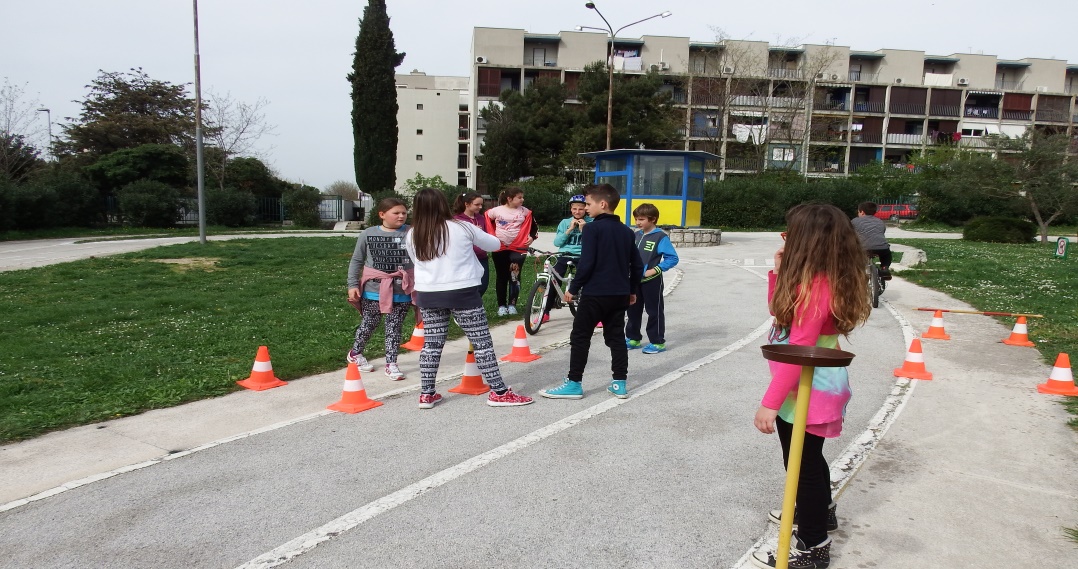 Naziv aktivnosti: TERENSKA INTEGRIRANA Posjet – Prometni poligon                                           Naziv aktivnosti: TERENSKA INTEGRIRANA Posjet – Prometni poligon                                           Naziv aktivnosti: TERENSKA INTEGRIRANA Posjet – Prometni poligon                                           Naziv aktivnosti: TERENSKA INTEGRIRANA Posjet – Prometni poligon                                           Naziv aktivnosti: TERENSKA INTEGRIRANA Posjet – Prometni poligon                                           Naziv aktivnosti: TERENSKA INTEGRIRANA Posjet – Prometni poligon                                           - razvijati kod učenika prometnu kulturu i osjećaj za odgovornost u prometu - usvojiti elementarna znanja o važnosti prometne kulture u svakodnevnom životu i radu čovjeka - upoznati učenike s prometnim znakovima i propisima - Katija Barbić, nastavnica tehničke kulture - djelatnik prometnog poligona AK Split, vanjski suradnikučenici- u učionici: rješavanjem različitih prometnih situacija prema predlošcima - na prometnom poligonu: rješavanjem različitih prometnih situacijaŠkolska godina 2016./2017.Troškovi  oko 100 kn po učeniku- uspješnost rješavanja različitih prometnih situacija - zadovoljstvo učenika i učitelja ostvarenimCILJ AKTIVNOSTICILJ AKTIVNOSTINOSITELJINOSITELJINAČIN REALIZACIJETROŠKOVNIKNAČIN VREDNOVANJANAČIN VREDNOVANJANAČIN KORIŠTENJANAČIN KORIŠTENJANAČIN KORIŠTENJANaziv aktivnosti: CROATICA ZA DJECU I MLADE                                                                    Naziv aktivnosti: CROATICA ZA DJECU I MLADE                                                                    Naziv aktivnosti: CROATICA ZA DJECU I MLADE                                                                    Naziv aktivnosti: CROATICA ZA DJECU I MLADE                                                                    Naziv aktivnosti: CROATICA ZA DJECU I MLADE                                                                    Naziv aktivnosti: CROATICA ZA DJECU I MLADE                                                                    Naziv aktivnosti: CROATICA ZA DJECU I MLADE                                                                    Naziv aktivnosti: CROATICA ZA DJECU I MLADE                                                                    Naziv aktivnosti: CROATICA ZA DJECU I MLADE                                                                    Naziv aktivnosti: CROATICA ZA DJECU I MLADE                                                                    Promicanje hrvatskog jezika kao temeljne odrednice hrvatskog identiteta, ponavljanje i proširivanje znanja iz povijesti hrvatskog jezika, promicanje hrvatske pisane baštine, utvrđivanje i proširivanje znanja iz gramatike i pravopisa hrvatskog jezikaPromicanje hrvatskog jezika kao temeljne odrednice hrvatskog identiteta, ponavljanje i proširivanje znanja iz povijesti hrvatskog jezika, promicanje hrvatske pisane baštine, utvrđivanje i proširivanje znanja iz gramatike i pravopisa hrvatskog jezikaProjekt je namjenjen darovitim učenicima koji imaju želju i sklonost prema dubljem upoznavanju hrvatskog jezika, gramatike i pravopisa te hrvatske pisane baštine.Projekt je namjenjen darovitim učenicima koji imaju želju i sklonost prema dubljem upoznavanju hrvatskog jezika, gramatike i pravopisa te hrvatske pisane baštine.Ivana Belić MustapićDruštvo za promicanje hrvatske kulture i znanosti CROATICA, MZOŠOdržavanje predavanja, radionice i kviza za darovite učenike.Priprema učenika kroz satove dodatne nastave hrvatskog jezikaOdržavanje predavanja, radionice i kviza za darovite učenike.Priprema učenika kroz satove dodatne nastave hrvatskog jezikaTroškovi potrošnog materijala: fotokopirni papir, printanje, fotokopiranjeTroškovi potrošnog materijala: fotokopirni papir, printanje, fotokopiranjeSudjelovanje u projektu, promicanje hrvatskog jezika i hrvatske pisane baštineNaziv aktivnosti: RANO OTKRIVANJE DIJABETESA KOD DJECENaziv aktivnosti: RANO OTKRIVANJE DIJABETESA KOD DJECENaziv aktivnosti: RANO OTKRIVANJE DIJABETESA KOD DJECENaziv aktivnosti: RANO OTKRIVANJE DIJABETESA KOD DJECENaziv aktivnosti: RANO OTKRIVANJE DIJABETESA KOD DJECENaziv aktivnosti: RANO OTKRIVANJE DIJABETESA KOD DJECENaziv aktivnosti: RANO OTKRIVANJE DIJABETESA KOD DJECENaziv aktivnosti: RANO OTKRIVANJE DIJABETESA KOD DJECENaziv aktivnosti: RANO OTKRIVANJE DIJABETESA KOD DJECENaziv aktivnosti: RANO OTKRIVANJE DIJABETESA KOD DJECEOsvješćivanje javnozdravstvenog problema koji ima utjecaj na društvo u cjelini, prevencija i rano otkrivanje šećerne bolestiEdukacija cjelokupne javnosti, ponajprije djece, roditelja i prosvjetnih djelatnikaEdukacija cjelokupne javnosti, ponajprije djece, roditelja i prosvjetnih djelatnikaUčenici i učiteljiNastavni zavod za javno zdravstvo-Služba za školsku i sveučilišnu medicinuUčenici i učiteljiNastavni zavod za javno zdravstvo-Služba za školsku i sveučilišnu medicinuCILJ AKTIVNOSTINAMJENANAMJENANOSITELJI AKTIVNOSTINOSITELJI AKTIVNOSTINAČIN REALIZACIJENAČIN REALIZACIJETROŠKOVNIKTROŠKOVNIKNAČIN KORIŠTENJANAČIN KORIŠTENJANaziv aktivnosti: DANI KRUHA                                                                       Naziv aktivnosti: DANI KRUHA                                                                       Naziv aktivnosti: DANI KRUHA                                                                       Naziv aktivnosti: DANI KRUHA                                                                       Naziv aktivnosti: DANI KRUHA                                                                       Naziv aktivnosti: DANI KRUHA                                                                       Naziv aktivnosti: DANI KRUHA                                                                       Naziv aktivnosti: DANI KRUHA                                                                       Naziv aktivnosti: DANI KRUHA                                                                       Naziv aktivnosti: DANI KRUHA                                                                       Naziv aktivnosti: DANI KRUHA                                                                       Razvijanje svijesti prema zemlji i plodovima zemljeObilježavanje Dana kruhaObilježavanje Dana kruhaSvi učitelji i roditelji učenikaSvi učitelji i roditelji učenikaPrikupljanje autohtonih  plodova zemlje, posjet pekara i izrada kruhaPrikupljanje autohtonih  plodova zemlje, posjet pekara i izrada kruhaTroškovi realizacije cca 500knTroškovi realizacije cca 500knIzložba radova i prikupljenih plodova, kruha, peciva, kolačaIzložba radova i prikupljenih plodova, kruha, peciva, kolačaNaziv aktivnosti: STOP NASILJU U ŠKOLINaziv aktivnosti: STOP NASILJU U ŠKOLINaziv aktivnosti: STOP NASILJU U ŠKOLINaziv aktivnosti: STOP NASILJU U ŠKOLINaziv aktivnosti: STOP NASILJU U ŠKOLINaziv aktivnosti: STOP NASILJU U ŠKOLINaziv aktivnosti: STOP NASILJU U ŠKOLINaziv aktivnosti: STOP NASILJU U ŠKOLIVREMENIK: veljača-ožujak 2017.VREMENIK: veljača-ožujak 2017.VREMENIK: veljača-ožujak 2017.Prevencija nasilja među djecom i nad djecom, razvoj socijalnih vještinaPrevencija nasilja među djecom i nad djecom, razvoj socijalnih vještinaRazvijanje svijesti o problemu nasilja u školi i obiteljiRazvijanje svijesti o problemu nasilja u školi i obiteljiMarlena CarićLana DamjanićAna MiljakIrma Bogdanić CvrkovićMarlena CarićLana DamjanićAna MiljakIrma Bogdanić CvrkovićIzrada panoa s tekstovima (učeničkim radovima) na engleskom i talijanskom jeziku o nasilju i prijateljstvu u školiTematske radioniceIzrada panoa s tekstovima (učeničkim radovima) na engleskom i talijanskom jeziku o nasilju i prijateljstvu u školiTematske radioniceTroškovi 400 knFotokopirni papir, izrada fotografija u boji, hamer, markeriTroškovi 400 knFotokopirni papir, izrada fotografija u boji, hamer, markeriPlakati, izrada tematskih panoaNaziv aktivnosti: SIGURNIJI Internet                                                                                                                                                                                                  VREMENIK: tijekom godineNaziv aktivnosti: SIGURNIJI Internet                                                                                                                                                                                                  VREMENIK: tijekom godineNaziv aktivnosti: SIGURNIJI Internet                                                                                                                                                                                                  VREMENIK: tijekom godineNaziv aktivnosti: SIGURNIJI Internet                                                                                                                                                                                                  VREMENIK: tijekom godineNaziv aktivnosti: SIGURNIJI Internet                                                                                                                                                                                                  VREMENIK: tijekom godineNaziv aktivnosti: SIGURNIJI Internet                                                                                                                                                                                                  VREMENIK: tijekom godinePrevencija ovisnosti o internetuInternet nudi mnoštvo informacija,Pruža mnogobrojne prednosti npr. mogućnost brzog nalaženja informacija, komunikacija, ali isto predstavlja opasnost za djecuRazvijanje svijesti o opasnostima koje se kriju pri upotrebi interneta, računalnih igara,Društvenih mrežaLana DamjanićUčitelj/ica informatikePedagoške radionice, izrada letakaIzvor: kviz o računalimaNaziv aktivnosti: PoduzetništvoNaziv aktivnosti: PoduzetništvoNaziv aktivnosti: PoduzetništvoNaziv aktivnosti: PoduzetništvoNaziv aktivnosti: PoduzetništvoNaziv aktivnosti: Poduzetništvo-Upoznati se s poduzetnicima koji su krenuli ovim putem-Upoznati primjere aktivnosti koje mogu dovesti do novih i različitih spoznaja-Razvijanje svijesti o poduzetništvu-Otvaranje novih perspektiva i idejaAnte ViskovićIvana Belić MustapićMarlena CarićI učeniciPosjet poduzetnika školi, prezentacija i razgovor s učenicimaPrezentacija projekta Poduzetnički dan na Dan školeNaziv aktivnosti: Robotika i roboples                   Vremenik: školska godina 2016./2017.                                               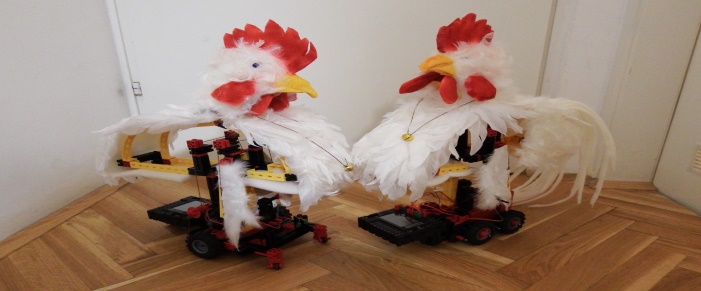 Naziv aktivnosti: Robotika i roboples                   Vremenik: školska godina 2016./2017.                                               Naziv aktivnosti: Robotika i roboples                   Vremenik: školska godina 2016./2017.                                               Naziv aktivnosti: Robotika i roboples                   Vremenik: školska godina 2016./2017.                                               Naziv aktivnosti: Robotika i roboples                   Vremenik: školska godina 2016./2017.                                               Naziv aktivnosti: Robotika i roboples                   Vremenik: školska godina 2016./2017.                                               Upoznati učenike s robotikom kao predznanjem potrebnim za usvajanje modernih tehnologija.Razviti kod učenika motoričke vještine te umijeća i sposobnosti u rukovanju tehnološki naprednim uređajima, alatima i priborom. Pokrenuti kod učenika samoinicijativnost i inovativnost, razviti sredinu u kojoj će koncentracija znanja i stečenih iskustava omogućiti realizaciju zahtjevnijih projekata.Kreativno i poučno provođenje slobodnog vremena.Katija BarbićHrvatski robotički savez Hrvatsko društvo za robotikuučeniciOrganizacija aktivnosti u školi, voditeljstvo učenika na radionicama i natjecanjima.Učenici će biti upoznati sa robotikom kroz aktivnosti konstrukcije i ožičenja robotskih kolica, kreiranja robota plesača, osmišljavanje koreografije i programiranja robota za Robodance i ostale kategorije natjecanja. Radit će s fischer sustavom i programom RoboPro. Sudjelovati će na radionicama robotike u organizaciji HRS-a i HDR-a, natjecati se na Robotičkoj ligi i međunarodnim natjecanjima.Nabavka opreme,troškovi fotokopiranja i sudjelovanja na natjecanjimaUspješnost sudjelovanja na natjecanjima,stimulativna ocjena iz nastavnog predmeta tehnička kulturaNaziv aktivnosti: EKO ŠKOLANaziv aktivnosti: EKO ŠKOLANaziv aktivnosti: EKO ŠKOLANaziv aktivnosti: EKO ŠKOLAVREMENIK: tijekom šk. god.VREMENIK: tijekom šk. god.Njegovanje kulture brige o okolišu kod učenikaRazvijanje svijesti o važnosti čistoće okolišaEko odbor i Učiteljsko vijećeEko akcije,uređenje kompletnog okoliša, sadnja ukrasnog I ljekovitog bilja, održavanjeTroškovi organizacije i provedbe eko akcijaUređenje okoliša i interijera školeNaziv aktivnosti: DAN ŠKOLE-                                                                                                                                                                                         VREMENIK: svibanj 2017.Naziv aktivnosti: DAN ŠKOLE-                                                                                                                                                                                         VREMENIK: svibanj 2017.Naziv aktivnosti: DAN ŠKOLE-                                                                                                                                                                                         VREMENIK: svibanj 2017.Naziv aktivnosti: DAN ŠKOLE-                                                                                                                                                                                         VREMENIK: svibanj 2017.Naziv aktivnosti: DAN ŠKOLE-                                                                                                                                                                                         VREMENIK: svibanj 2017.Naziv aktivnosti: DAN ŠKOLE-                                                                                                                                                                                         VREMENIK: svibanj 2017.Razvijanje svijesti o važnostima školskih sadržaja I aktivnostima vezanim uz obrazovanjeObilježavanje Dana škole I aktivnostima tijekom školske godineSvi učiteljiLikovne radioniceIzrada plakata I panoa, priprema svečanostiRadni materijali oko 500-1000knObnova statusa zelene zastave,Prigodna svečanostNaziv aktivnosti: ŠKOLSKO ŠPORTSKO NATJECANJE                                                                       VREMENIK: siječanj-travanj 2017.  Naziv aktivnosti: ŠKOLSKO ŠPORTSKO NATJECANJE                                                                       VREMENIK: siječanj-travanj 2017.  Naziv aktivnosti: ŠKOLSKO ŠPORTSKO NATJECANJE                                                                       VREMENIK: siječanj-travanj 2017.  Naziv aktivnosti: ŠKOLSKO ŠPORTSKO NATJECANJE                                                                       VREMENIK: siječanj-travanj 2017.  Naziv aktivnosti: ŠKOLSKO ŠPORTSKO NATJECANJE                                                                       VREMENIK: siječanj-travanj 2017.  Naziv aktivnosti: ŠKOLSKO ŠPORTSKO NATJECANJE                                                                       VREMENIK: siječanj-travanj 2017.  Razvijanje športskog natjecateljskog duha, prevencija nasilja i 8ovisnostiGrupna povezanost, natjecateljski duhJosip BartulovićRazrednici I učiteljiceUčeniciMeđurazredno natjecanje u malom nogometuIzrada majica,Cca 1000 knOrganizirano športsko međurazredno natjecanje Naziv aktivnosti: VANJSKO VREDNOVANJE                                            VREMENIK:određuje Nacion. Centar za vanjsko vrednovanjeNaziv aktivnosti: VANJSKO VREDNOVANJE                                            VREMENIK:određuje Nacion. Centar za vanjsko vrednovanjeNaziv aktivnosti: VANJSKO VREDNOVANJE                                            VREMENIK:određuje Nacion. Centar za vanjsko vrednovanjeNaziv aktivnosti: VANJSKO VREDNOVANJE                                            VREMENIK:određuje Nacion. Centar za vanjsko vrednovanjeNaziv aktivnosti: VANJSKO VREDNOVANJE                                            VREMENIK:određuje Nacion. Centar za vanjsko vrednovanjeNaziv aktivnosti: VANJSKO VREDNOVANJE                                            VREMENIK:određuje Nacion. Centar za vanjsko vrednovanjeObjektivno testiranje Utvrditi nivo znanja svih učenika 4. -tih i 8.- ih razreda u HrvatskojKoordinatori koje odredi ravnateljZadaci objektivnog tipa iz odabranih predmetaCILJ AKTIVNOSTINAMJENANOSITELJ AKTIVNOSTINAČIN REALIZACIJETROŠKOVNIKNAČIN VRJEDNOVANJANaziv aktivnosti: DOPUNSKA NASTAVA – HRVATSKI J. I MATEMATIKA 1.-4.r. MATIČNA ŠKOLANaziv aktivnosti: DOPUNSKA NASTAVA – HRVATSKI J. I MATEMATIKA 1.-4.r. MATIČNA ŠKOLANaziv aktivnosti: DOPUNSKA NASTAVA – HRVATSKI J. I MATEMATIKA 1.-4.r. MATIČNA ŠKOLANaziv aktivnosti: DOPUNSKA NASTAVA – HRVATSKI J. I MATEMATIKA 1.-4.r. MATIČNA ŠKOLAVREMENIK: 1-2 sata tjednoVREMENIK: 1-2 sata tjednoRazvoj sposobnosti rješavanja mat. Problema, razvijati vještinu čitanja i pisanja Navikavanje na točnost, urednost, sustavnost i konciznost u izražavanju. Individualni rad s uč. koji slabije usvajaju nast. gradivo, vježbanje i utvrđivanje nast. GradivaPomoć pri usvajanju mat. spoznaja, mat. operacija do 20Leonida Carić, Daniela Lučić, Jele Bojanić, Katija Balić Prema planu i programuNabava pribora i opremeListići usmene i pismene provjere te opisno praćenje napredovanja učenika.Naziv aktivnosti: DOPUNSKA NASTAVA – HRVATSKI J. I MATEMATIKA1.-4 r. PŠ SVIRČE, PŠ VRBOSKA, PŠ SV. NEDJELJA, PŠ ZASTRAŽIŠĆENaziv aktivnosti: DOPUNSKA NASTAVA – HRVATSKI J. I MATEMATIKA1.-4 r. PŠ SVIRČE, PŠ VRBOSKA, PŠ SV. NEDJELJA, PŠ ZASTRAŽIŠĆENaziv aktivnosti: DOPUNSKA NASTAVA – HRVATSKI J. I MATEMATIKA1.-4 r. PŠ SVIRČE, PŠ VRBOSKA, PŠ SV. NEDJELJA, PŠ ZASTRAŽIŠĆENaziv aktivnosti: DOPUNSKA NASTAVA – HRVATSKI J. I MATEMATIKA1.-4 r. PŠ SVIRČE, PŠ VRBOSKA, PŠ SV. NEDJELJA, PŠ ZASTRAŽIŠĆEVREMENIK: 1 sat tjednoVREMENIK: 1 sat tjednoIndividualni rad s uč. koji imaju poteškoće kod usvajanja nast. gradiva, vježb. i ponav. gradivaRazvijati vještinu čitanja i pisanja Navikavanje na točnost, urednost, sustavnost i konciznost u izražavanju.Pomoć pri usvajanju mat. znanja. Razvoj samostalnosti kod učenikaJelka ZenčićJelena KučekEta BuratovićIvana Sanseović Marija Fredotović Ivana ŠimićPrema planu i programuNabava pribora i opreme,cca 500knListići za provjeru te opisno praćenje napredovanja uč.Naziv aktivnosti: DOPUNSKA NASTAVA – HRVATSKI JEZIK 5. , 7.a i 7.b razredNaziv aktivnosti: DOPUNSKA NASTAVA – HRVATSKI JEZIK 5. , 7.a i 7.b razredNaziv aktivnosti: DOPUNSKA NASTAVA – HRVATSKI JEZIK 5. , 7.a i 7.b razredNaziv aktivnosti: DOPUNSKA NASTAVA – HRVATSKI JEZIK 5. , 7.a i 7.b razredVREMENIK: 1 sat tjednoVREMENIK: 1 sat tjedno Rad s učenicima koji imaju poteškoće u savladavanju gradiva tijekom redovne nastave.Pomoć uč. koji nisu savladali gradivo u redovnoj nast.Ivana Belić MustapićPrema planu i programuTroškovi fotokopiranja i printanja materijala za uvježbavanjeUsmena i pismena provjera  napredovanja učenika.Naziv aktivnosti: DOPUNSKA NASTAVA – HRVATSKI JEZIK 6. a,b i 8.a, bNaziv aktivnosti: DOPUNSKA NASTAVA – HRVATSKI JEZIK 6. a,b i 8.a, bNaziv aktivnosti: DOPUNSKA NASTAVA – HRVATSKI JEZIK 6. a,b i 8.a, bNaziv aktivnosti: DOPUNSKA NASTAVA – HRVATSKI JEZIK 6. a,b i 8.a, bVREMENIK: 1 sata tjednoVREMENIK: 1 sata tjednoOsposob. uč. za usvajanje jezičnog standardaPomoć uč. koji nisu savladali gradivo u redovnoj nast.Marlena Carić Prema planu i programuNabava pribora i opremeUsmena i pismena provjera učenikaNaziv aktivnosti: DOPUNSKA NASTAVA – ENGLESKI JEZIK  5 i 6 a,bNaziv aktivnosti: DOPUNSKA NASTAVA – ENGLESKI JEZIK  5 i 6 a,bNaziv aktivnosti: DOPUNSKA NASTAVA – ENGLESKI JEZIK  5 i 6 a,bNaziv aktivnosti: DOPUNSKA NASTAVA – ENGLESKI JEZIK  5 i 6 a,bVREMENIK: 1 sat tjednoVREMENIK: 1 sat tjednoUvježbavanje i usvajanje gradiva koje uč. nisu usvojili na redovnoj nastavi.Razvijanje jezičnih vještina i sposobnosti komunikacije na stranom j.Ana PavičićPrema planu i programuNabava pribora i opremeUsmena i pismena provjera učenikaNaziv aktivnosti: DOPUNSKA NASTAVA – MATEMATIKA  5., i  6.a, 6.b razred                                         VREMENIK: 1 sat tjednoNaziv aktivnosti: DOPUNSKA NASTAVA – MATEMATIKA  5., i  6.a, 6.b razred                                         VREMENIK: 1 sat tjednoNaziv aktivnosti: DOPUNSKA NASTAVA – MATEMATIKA  5., i  6.a, 6.b razred                                         VREMENIK: 1 sat tjednoNaziv aktivnosti: DOPUNSKA NASTAVA – MATEMATIKA  5., i  6.a, 6.b razred                                         VREMENIK: 1 sat tjednoNaziv aktivnosti: DOPUNSKA NASTAVA – MATEMATIKA  5., i  6.a, 6.b razred                                         VREMENIK: 1 sat tjednoNaziv aktivnosti: DOPUNSKA NASTAVA – MATEMATIKA  5., i  6.a, 6.b razred                                         VREMENIK: 1 sat tjedno- nadopunjavati znanja kod učenika koji imaju poteškoće u svladavanju dijela gradiva kako bi mogli pratiti redovnu nastavu - stjecanje osnovnih matematičkih znanja i vještina potrebnih za razumijevanje pojava i zakonitosti u prirodi - postupno svladavanje osnovnih elemenata matematičkog jezika - vježbati naučeno gradivo te uputiti učenike kako savladati poteškoće u učenju - razvijati pozitivan odnos prema matematici - steći temelje za nastavak matematičkog obrazovanja-stručna pomoć učenicima koji na redovnoj nastavi teže usvajaju matematičke sadržaje, kao i  učenicima koji su izostali veći broj redovnih sati pa ne uspijevaju pratiti nastavni programIvana Carić-učionički tip rada s učenicima uz uporabu nastavnih sredstava (nastavnih listića, zbirke zadataka, CD-a multimedije), rješavanje zadataka i igrom do učenja-bez dodatnih troškova tijekom rada-sustavno praćenje i bilježenje učenikovih postignuća i uspjeha; praćenje njegove zainteresiranosti i motiviranosti za rad.CILJ AKTIVNOSTINAMJENANOSITELJ AKTIVNOSTINAČIN REALIZACIJETROŠKOVNIKNAČIN VRJEDNOVANJANaziv aktivnosti: DODATNA NASTAVA – MATEMATIKA  -  1., 2. i 3.r. mšNaziv aktivnosti: DODATNA NASTAVA – MATEMATIKA  -  1., 2. i 3.r. mšNaziv aktivnosti: DODATNA NASTAVA – MATEMATIKA  -  1., 2. i 3.r. mšNaziv aktivnosti: DODATNA NASTAVA – MATEMATIKA  -  1., 2. i 3.r. mšVREMENIK: 1 sat tjedno VREMENIK: 1 sat tjedno Individualni rad s uč. koji pokazuju napredno znanje i žele saznati više Razvoj sposobnosti rješavanja složenijih mat. funkcija, razvoj matem. – log. zaključivanjaPriprema za natjecanje – 4. razredPoticati interes uč. za proširenim mat. znanjem, razvoj log. mišljenjaKatija Balić, Leonida Carić, Daniela Lučić, Jele BojanićPrema planu i programuNabava pribora i opremeUsmena i pismena provjera učenikaNaziv aktivnosti: DODATNA NASTAVA – MATEMATIKA  1.-3 r. PŠ SVIRČE, PŠ VRBOSKA, PŠ SV. NEDJELJA, PŠ ZASTRAŽIŠĆENaziv aktivnosti: DODATNA NASTAVA – MATEMATIKA  1.-3 r. PŠ SVIRČE, PŠ VRBOSKA, PŠ SV. NEDJELJA, PŠ ZASTRAŽIŠĆENaziv aktivnosti: DODATNA NASTAVA – MATEMATIKA  1.-3 r. PŠ SVIRČE, PŠ VRBOSKA, PŠ SV. NEDJELJA, PŠ ZASTRAŽIŠĆENaziv aktivnosti: DODATNA NASTAVA – MATEMATIKA  1.-3 r. PŠ SVIRČE, PŠ VRBOSKA, PŠ SV. NEDJELJA, PŠ ZASTRAŽIŠĆEVREMENIK: 1-2 sata tjedno VREMENIK: 1-2 sata tjedno VREMENIK: 1-2 sata tjedno VREMENIK: 1-2 sata tjedno Individualni rad s uč. koji pokazuju napredno znanje i žele saznati višePoticati interes uč. za proširenim mat. znanjem, razvoj log. mišljenjaJelka ZenčićJelena KučekIvana SanseovićEta Buratović Ivana ŠimićMarija Fredotović Prema planu i programuNabava pribora i opremeNabava pribora i opremeUsmena i pismena provjera učenikaUsmena i pismena provjera učenikaNaziv aktivnosti: DODATNA NASTAVA – MATEMATIKA  5., i  6.a, 6.b razred                                         VREMENIK: 1 sat tjednoNaziv aktivnosti: DODATNA NASTAVA – MATEMATIKA  5., i  6.a, 6.b razred                                         VREMENIK: 1 sat tjednoNaziv aktivnosti: DODATNA NASTAVA – MATEMATIKA  5., i  6.a, 6.b razred                                         VREMENIK: 1 sat tjednoNaziv aktivnosti: DODATNA NASTAVA – MATEMATIKA  5., i  6.a, 6.b razred                                         VREMENIK: 1 sat tjednoNaziv aktivnosti: DODATNA NASTAVA – MATEMATIKA  5., i  6.a, 6.b razred                                         VREMENIK: 1 sat tjednoNaziv aktivnosti: DODATNA NASTAVA – MATEMATIKA  5., i  6.a, 6.b razred                                         VREMENIK: 1 sat tjednoNaziv aktivnosti: DODATNA NASTAVA – MATEMATIKA  5., i  6.a, 6.b razred                                         VREMENIK: 1 sat tjednoNaziv aktivnosti: DODATNA NASTAVA – MATEMATIKA  5., i  6.a, 6.b razred                                         VREMENIK: 1 sat tjedno- omogućiti rad na matematičkim sadržajima različite težine i složenosti s obzirom na interese učenika - razvijati sposobnost za samostalni rad, točnost u računanju i precizno formuliranje formula  - proširivati matematičko znanje na sadržaje koji nisu planirani u redovnoj nastavi -razvijati interes za matematiku-poticati kreativnost pri rješavanju matematičkih zadataka- omogućiti rad na matematičkim sadržajima različite težine i složenosti s obzirom na interese učenika - razvijati sposobnost za samostalni rad, točnost u računanju i precizno formuliranje formula  - proširivati matematičko znanje na sadržaje koji nisu planirani u redovnoj nastavi -razvijati interes za matematiku-poticati kreativnost pri rješavanju matematičkih zadataka- proširivati matematičko znanje na matematičke sadržaje koji nisu planirani u redovnoj nastaviIvana Carić-individualno rješavanje problemskih zadataka uz vodstvo i poticaj učitelja-bez dodatnih troškova tijekom rada- sustavno praćenje i bilježenje zapažanja učenikovih postignuća i uspjeha.- sustavno praćenje i bilježenje zapažanja učenikovih postignuća i uspjeha.Naziv aktivnosti: DODATNA NASTAVA – FIZIKA  8.rNaziv aktivnosti: DODATNA NASTAVA – FIZIKA  8.rNaziv aktivnosti: DODATNA NASTAVA – FIZIKA  8.rNaziv aktivnosti: DODATNA NASTAVA – FIZIKA  8.rVREMENIK: 1 sat tjednoVREMENIK: 1 sat tjednoVREMENIK: 1 sat tjednoVREMENIK: 1 sat tjednoProdubljivanje i proširivanje znanja i sposobnosti učenika na području fizike. Razvijanje analitičkog i kritičkog načina razmišljanja, kreativnosti i samostalnosti.Osposobljavanje učenika za primjenu fizikalnog načina razmišljanja u svakodnevnom životu i ostalim znanstvenim disciplinama.Danijel Beserminji učitelj fizike i učenici 8. razredaPredavanja i eksperimenti u prostorijama škole. Rješavanje složenijih zadataka i osmišljavanje postava eksperimenta pojedinačno i u grupama. Učenje putem interneta. Sudjelovanje na natjecanjima.cca 500 kn (pribor za natjecanja i potrošni materijalcca 500 kn (pribor za natjecanja i potrošni materijalPraćenje napretka i interesa učenika (pedagoška dokumentacija). Rezultati na natjecanjima. Usmjeravanje i savjetovanje darovitih učenikaCILJ AKTIVNOSTINAMJENANOSITELJ AKTIVNOSTINAČIN REALIZACIJETROŠKOVNIKNAČIN VRJEDNOVANJANAČIN VRJEDNOVANJANAČIN VRJEDNOVANJANaziv aktivnosti: DODATNA NASTAVA – HRVATSKI JEZIK -7.a i 7.b razredNaziv aktivnosti: DODATNA NASTAVA – HRVATSKI JEZIK -7.a i 7.b razredNaziv aktivnosti: DODATNA NASTAVA – HRVATSKI JEZIK -7.a i 7.b razredNaziv aktivnosti: DODATNA NASTAVA – HRVATSKI JEZIK -7.a i 7.b razredVREMENIK: 1 sat tjedno VREMENIK: 1 sat tjedno Rad s darovitim učenicima koji imaju želju I sklonost prema dubljem upoznavanju hrvatskog jezika, gramatike I pravopisa te hrvatske pisane baštinePoticati interes uč. za promicanje hrvatskog jezika kao temeljne odrednice hrvatskog identiteta, ponavljanje i proširivanje znanja iz gramatike i povijesti hrvatskog jezika, priprema učenika za sudjelovanje na natjecanjima poznavanja hrvatskog jezikaIvana Belić MustapićPrema planu i programuTroškovi fotokopiranja i printanja materijala za uvježbavanjeUsmena i pismena provjera učenikaNaziv aktivnosti: DODATNA NASTAVA – GEOGRAFIJA 5. Naziv aktivnosti: DODATNA NASTAVA – GEOGRAFIJA 5. Naziv aktivnosti: DODATNA NASTAVA – GEOGRAFIJA 5. Naziv aktivnosti: DODATNA NASTAVA – GEOGRAFIJA 5. VREMENIK: 1 sat tjednoVREMENIK: 1 sat tjednoRad s uč. koji pokazuju veći interes za predmet, dodavanje izbornih sadržaja.Priprema za natjecanja.Rješavanje starih testova s natjecanja, koristiti više razine znanja.Poticati interes uč. za proširenim znanjem, razvoj log. mišljenja, priprema za natjecanjaAnte Visković Prema planu i programuNabava pribora i opreme, 400knPostignuće na natjecanjimaNaziv aktivnosti: DODATNA NASTAVA – ENGLESKI JEZIK 8.a, b                                                         VREMENIK: 1 sat tjedno                                      Naziv aktivnosti: DODATNA NASTAVA – ENGLESKI JEZIK 8.a, b                                                         VREMENIK: 1 sat tjedno                                      Naziv aktivnosti: DODATNA NASTAVA – ENGLESKI JEZIK 8.a, b                                                         VREMENIK: 1 sat tjedno                                      Naziv aktivnosti: DODATNA NASTAVA – ENGLESKI JEZIK 8.a, b                                                         VREMENIK: 1 sat tjedno                                      Naziv aktivnosti: DODATNA NASTAVA – ENGLESKI JEZIK 8.a, b                                                         VREMENIK: 1 sat tjedno                                      Naziv aktivnosti: DODATNA NASTAVA – ENGLESKI JEZIK 8.a, b                                                         VREMENIK: 1 sat tjedno                                      Individualni rad s uč. koji pokazuju napredno znanje i žele saznati višePriprema za natjecanjaProširivati znanja i vještineIrma Bogdanić Prema planu i programuNabava pribora I opremeUsmena i pismena provjera znanja učenikaNaziv aktivnosti: DODATNA NASTAVA – TALIJANSKI  JEZIK 8.a,b                                                         VREMENIK: 1 sat tjedno                                      Naziv aktivnosti: DODATNA NASTAVA – TALIJANSKI  JEZIK 8.a,b                                                         VREMENIK: 1 sat tjedno                                      Naziv aktivnosti: DODATNA NASTAVA – TALIJANSKI  JEZIK 8.a,b                                                         VREMENIK: 1 sat tjedno                                      Naziv aktivnosti: DODATNA NASTAVA – TALIJANSKI  JEZIK 8.a,b                                                         VREMENIK: 1 sat tjedno                                      Naziv aktivnosti: DODATNA NASTAVA – TALIJANSKI  JEZIK 8.a,b                                                         VREMENIK: 1 sat tjedno                                      Naziv aktivnosti: DODATNA NASTAVA – TALIJANSKI  JEZIK 8.a,b                                                         VREMENIK: 1 sat tjedno                                      Individualni rad s uč. koji pokazuju napredno znanje i žele saznati višePriprema za natjecanjaIndividualni rad s uč. koji pokazuju napredno znanje i žele saznati višePriprema za natjecanjaProširivati znanja i vještineMarlena CarićPrema planu i programuPrema planu i programuUsmena i  pismena provjeraznanjaučenikaVRIJEME REALIZACIJENAZIVNOSITELJI AKTIVNOSTINAČIN REALIZACIJEProsinac Božićna priredba Učiteljice i učenici I. razredaUčenik se priprema i sudjeluje u božićnoj priredbi plesom, recitacijama, glumom u igrokazu i pjevanjem prigodnih pjesamaProsinac Uređenje škole za blagdaneUčiteljice i učenici I. razredaUčenik uči kako ponovno upotrijebiti već korišteni materijal – reciklirati; kod učenika se potiče zajedništvo, suradnja, ekološka svijest i kreativnost.SvibanjUređenje školskog okolišaUčiteljice i učenici I. razredaučenici uređuju školski okoliš, sade sadnice u predviđeni prostor, zalijevaju posađene sadnice, skupljaju otpatke.SvibanjEko akcija Učiteljica i učenici II. razredaučenici uređuju školski okoliš, sade sadnice u predviđeni prostor, zalijevaju posađene sadnice, skupljaju otpatke.Rujan - OžujakTuristička zajednica mjesta JelsaUčiteljice i učenici II. razredaučenik pokazuje interes za upoznavanje svoga mjesta, saznaje o turističkoj ponudi, smještaju, događanjima i manifestacijama koje organizira Turistička zajednica mjesta Jelse; učenik uočava, istražuje, pokreće i sudjeluje u raspravama o pitanjima koja su važna za život i rad u mjestu (Turistička karta Jelse)Rujan - OžujakUpoznajmo svoje mjestoUčiteljice i učenici II. razredaučenik upoznaje središte mjesta, značajne građevine te uči o njihovom značaju  za mjesto i zavičaj; razvija pravilan stav prema okolini; pomaže onima kojima je pomoć potrebna pri snalaženju u gradu; izgrađuje kulturu ponašanja i komunikacijeRujan - OžujakKulturne ustanovePosjet knjižnici i muzejuPrisustvovanje koncertu Glazbene škole Josip HatzeUčiteljice i  učenici II. razredaučenik upoznaje i razlikuje kulturne ustanove, uči njihovu osnovnu namjenu, navikava se na potrebu za kulturnim sadržajima i posjećivanju kulturnih ustanova radi širenja vlastitih životnih obzora, prihvaćanja različitosti, kritičkog mišljenja i spoznavanja prošlosti te boljeg razumijevanja sadašnjosti i budućnosti;  izgrađuje kulturu pravilnog ponašanja i komunikacije na javnim mjestimaRujan – Ožujak Posjet načelnikuUčiteljice i  učenici II. razredaučenik navodi najvažniju instituciju lokalne vlasti (gradsko vijeće, gradonačelnik) kroz razgovor s gradonačelnikom, saznaje o njegovim pravima i odgovornostima, a isto tako i o pravima i  potrebi odgovornog ponašanja građana i sudjelovanju u donošenju odlukaSvibanjUređenje školskog okoliša  Učiteljice i  učenici III. razredaučenici uređuju školski okoliš, sade sadnice u predviđeni prostor, zalijevaju posađene sadnice, skupljaju otpatke.Studeni-ProsinacPosjet središtu ŽupanijeUčiteljice i učenici III. razredaučenici posjećuju grad Split kao središte županije, upoznaju se s njegovim kulturno-povijesnim znamenitostima VeljačaKarnevalUčiteljice i  učenici III. razredaučenici aktivno sudjeluju u karnevalskoj povorci koja se obilježava u lokalnoj zajedniciSvibanjZelena čistkaUčiteljice i učenici IV. razredaučenici se osobno angažiraju u čišćenju i uređenju okoliša svoje škole, sadnja sadnica i sl.SvibanjIzrada mozaikaUčiteljice i  učenici IV. razredaučenici izrađuju mozaik u školskom okolišu od otpadnog materijala (čepovi, plastične boce, slamke i sl.)Listopad Simboli domovine na javnim ustanovamaUčiteljice i učenici IV. razredaučenici uočavaju na kojim su zgradama istaknuti simboli domovine, učenici posjećuju zgradu općine, upoznaju se s djelatnicima i njihovim poslovima ListopadDan kruha i plodova zemljeUčiteljice i učenici IV. razredaučenici sudjeluju u priredbi povodom Dana kruha i plodova zemlje ListopadDan jabukaUčiteljice i učenici IV. razredaučenici uočavaju važnost pravilne prehrane i uvrštavanje voća u svakodnevnu prehranu; posjećuju tržnicu i dućan  Prosinac„Prednosti i nedostaci suvremenim medija – zloupotreba Interneta“Željana Slaviček, Briseida Udovičić, Marlena Carić, učenici V. razredanakon radionice na ovu temu učenici će u sklopu novinarske grupe izraditi plakat SvibanjEko akcijaŽeljana Slaviček, Briseida Udovičić,  učenici V. razredaučenici sudjeluju u uređivanju školskog okoliša (sadnja cvijeća, uređivanje već zasađenih biljaka, odlaganje otpada)ProsinacMeđunarodni dan osoba s invaliditetomŽeljana Slaviček, Briseida Udovičić,  učenici V. razredau povodu obilježavanja ovog dana učenici će izraditi plakat, navesti će od kada datira obilježavanje toga dana, kako se obilježava, upoznat će se s pojmom invalidnosti, te načinom ophođenja prema osobama koje imaju invaliditet.SvibanjEko akcijaVinko Tarbušković, Ljiljana Plenković, učenici VI. razredaučenici sudjeluju u uređivanju školskog okoliša (sadnja cvijeća, uređivanje već zasađenih biljaka, odlaganje otpada)SvibanjPosjet botaničkom vrtu „Kotovnica“Vinko Tarbušković, Ljiljana Plenković, učenici VI. razredaučenici će se upoznati sa bioraznolikosti otoka Hvara i otkriti autohtone vrste biljaka karakteristične za otok. Ožujak Međunarodne organizacije Vinko Tarbušković, Ljiljana Plenković, učenici VI. razredaSkupljanje materijala za izradu plakata za UNESCO. Učenici se upoznaju sa vrijednostima otoka Hvara koje su na listi svjetske kulturne baštine (Starogradsko polje, Procesija „Za križen“ na otoku Hvaru i Čipka od agave hvarskih benediktinkih).Skupljanje materijala i izrada plakata za UNICEF, učenici se  upoznaju sa djelovanjem te svjetske organizacije. Svibanj Eko akcija Ana Miljak, Marlena Carić, učenici VII. razredaučenici sudjeluju u uređivanju školskog okoliša (sadnja  cvijeća, uređivanje već zasađenih biljaka, odlaganje otpadaSvibanj Izlet u priroduBožana Caktaš, Ana Miljak, Marlena Carić, učenici VII. razredaučenici će u prirodi upoznavati različite vrste aromatičnog i ljekovitog autohtonog bilja otoka Hvaradrugo polugodište šk. god. 2015./2016.Moja klica bioraznolikosti i očuvanja okoliša Ana Miljak, Marlena Carić, učenici VII. razredaučenici će odabrati i posijati biljke prema vlastitom izboru, njegovati ih, te posaditi u školskom vrtu. Nastojat će racionalno trošiti vodu i toplinu za njihov uzgojTravanj Posjet Učeničkoj zadruzi – Srednja škola Hvar, izdvojena lokacija Jelsa (Agro-turistički tehničari)Ante Visković, Ivana Belić Mustapić, učenici VIII. razredaučenici će posjetiti obradive površine na kojima učenici srednje škole (Agro-turistički tehničari) uzgajaju poljoprivredne proizvode, posjet učenicima za vrijeme izlaganja proizvoda na štandovima u središtu Jelse, posjet učeničkom kabinetu (prerada proizvoda) Ožujak Posjet savjetnici na Hrvatskom zavodu za zapošljavanju – Podružnica JelsaAnte Visković, Ivana Belić Mustapić, učenici VIII. razredaučenici se upoznaju sa potrebama tržišta rada na području otoka HvaraVeljača-TravanjKako unaprijediti turistički proizvod Općine JelsaAnte Visković, Ivana Belić Mustapić, učenici VIII. razredaučenici sudjeluju u projektu, izrađuju plakat o raznim zanimanjima koja su potrebna u njihovom okruženju, smišljaju aktivnosti i sadržaje koji mogu unaprijediti turistički proizvod Općine Jelsa OžujakFestival znanostiAnte Visković, Ivana Belić Mustapić, Danijel Beserminji, učenici VIII. razredaučenici će posjetiti festival znanosti s ciljem da se informiraju o aktivnostima i rezultatima na području znanosti, te da se motiviraju za istraživanje i stjecanje novih znanja. 